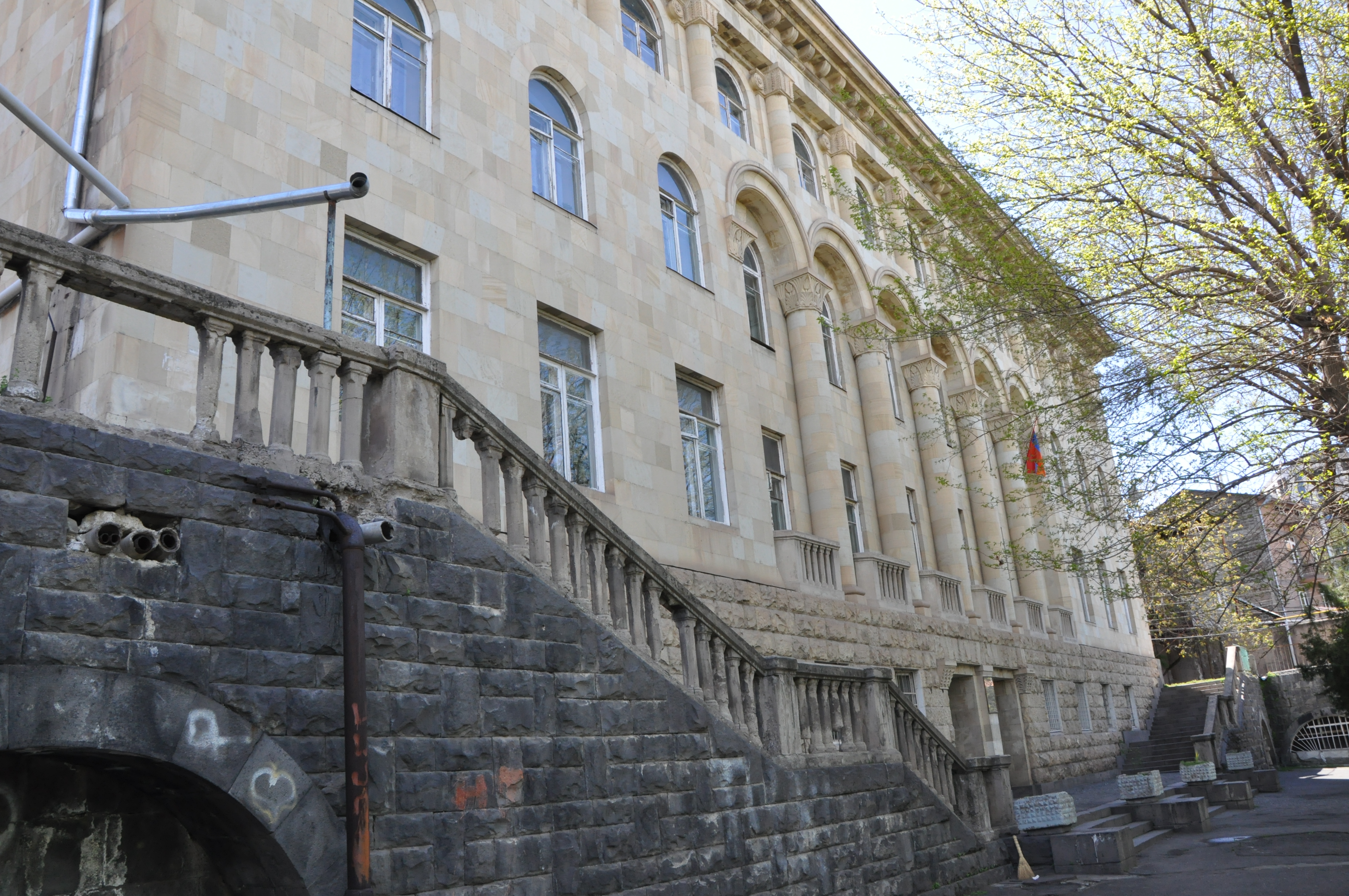 Մաս 1. Ընդհանուր տեղեկություններ հաստատության մասինՀաստատության անվանումը,համարը-« Երևանի    Խրիմյան Հայրիկի անվան հ 10 հիմնական դպրոց »ՊՈԱԿՀաստատության հասցեն՝Չարենցի 75Հաստատության հեռախոսահամարը, էլեկտրոնայինհասցեն-/010/559771 ,/010/552325school10@schools.amՀաստատության ինտերնետային կայքի հասցեն-http://yerevan10.schoolsite.am/ Աղյուսակ 1. Դասարանների թիվը` ընթացիկ և նախորդ 2ուստարիների համարԱշակերտների աճէ գրանցվել։ Ավարտել է 17 աշակերտ,ընդունվել ՝ 21-ը։ Տարբեր դասարաններից ընդհանուր գնացել է 4 երեխա,ընդունվել՝ 17 աշակերտ։ Դպրոցից արտահոսքի կանգը պայմանավորում ենք մի քանի պատճառներով:Վերանորոգվել են դասասենյակները,հանդերձարանները,միջանցքները՝ բարեկարգվել է դպրոցը։Դպրոց բերող  ճանապարհի հարցը լուծվել է`այն դարձել էավելի ապահով՝ տեղադրվել են լուսակիրներ։ Կրթության որակին միտված ՝ դպրոցում փոխվել է դասավանդման մեթոդաբանությունը,այն դարձել է ճկուն,մատճելի,բովանդակալից։Դպրոցն ավելի շատ աշակերտներ կունենար,եթե տարածքի բնակչությունը իրենց բնակարանները ուսանողներին վարձով չտային և տեղափոխվեին այլ բնակավայրեր,կամ չարտագաղթեին։Աղյուսակ 2. Ըստ դասարանների՝ սովորողների թիվը ընթացիկ և նախորդ 2 ուստարիների համարՍովորողների  թվի աճ  է  արձանագրվել:Աղյուսակ 3. Ընդհանուր տվյալներ սովորողների վերաբերյալ` ընթացիկ և նախորդ 2 ուստարիներիհամարԱղյուսակ 4. Ընդհանուր տվյալներ ուսուցիչների վերաբերյալ՝ընթացիկ և նախորդ 2ուստարիների համարԱղյուսակ 5. Տվյալներ ուսուցիչներիտարիքային բաշխվածության վերաբերյալ՝ընթացիկ և նախորդ 2ուստարիների համարԱղյուսակ6. Տվյալներ հաստատության ղեկավար և վարչական կազմի վերաբերյալԱղյուսակ 7.Տվյալներ հաստատության կառավարման խորհրդի կազմի վերաբերյալԴպրոցիխորհուրդը լուծարվեց և սահմանված կարգի համաձայն ձևավորվեց նոր խորհուրդ։ՀամաձայնՀայաստանի Հանրապետությանկրթության, գիտության, մշակույթի և սպորտի նախարարի 15.03.2021թ. N 25-Ն հրամանով հաստատված պետական ուսումնական հաստատության կոլեգիալ կառավարման մարմնի՝ խորհրդի ձևավորման կարգի 23-րդ կետի՝ «Խորհուրդը փակ քվեարկությամբ ընտրում է խորհրդի նախագահ` խորհրդի անդամների ընդհանուր թվի ձայների մեծամասնությամբ»:2021թ-ի  հուլիսի 22-ին  ձևավորվեց  նոր  խորհուրդ  հետևյալ  կազմով՝Օրենքովնախատեսվածպարբերականությամբհրավիրումէնիստեր, քննարկումդպրոցիխնդիրները, իրլիազորություններիշրջանակներումկատարումէառաջարկություններ:Երբեմն խորհրդի ոչ բոլոր անդամներն են  մասնակցում նիստերին (հիմնականում խորհրդի  դրսից  կցված   անդամները): Խորհրդի  աշխատանքները կարելի է կազմակերպել   շատ  ավելի արդյունավետ,խորհրդի  այս  մոդելը  այնքան  էլ     արդարացված չէ աշխատանքներն  արդյունավետ  կազմակերպելու  նպատակով:Հաստատությունում սովորողների և աշխատակազմի անվտանգ կենսագործունեության ու առողջության պահպանման գնահատման ցուցանիշներըևչափանիշները հետևյալներն են՝2.1. Հաստատությունը պահպանում է շենքի և տարածքի անվտանգ շահագործումըԴպրոցի  տարածքը ցանկապատված է մասամբ   և անվտանգ չէ դպրոցի տարածքը  ավտոճանապարհային  գոտուց և աղմուկից մեկուսացված և հեռացված չէ,  բավարար  հեռավորության  վրա չի գտնվում,չունի  վերգետնյա և ստորգետնյա անվտանգ անցումներ,ունի հետիոտային անցում:արտակարգ իրավիճակներում հատուկ ծառայությունների մեքենաները կարող են անարգել մոտենալ հաստատության շենքին միայն փողոցի կողմից: դպրոցի  տարածքը մաքուր է,  լաբորատորիաներում օգտագործվող այրվող և այլ վտանգավոր նյութերի թափոնները, աղբը կանոնավոր հավաքվումէհատուկ աղբարկղներում և դուրս է բերվում հաստատության տարածքից. դպրոցի  ամբողջ տարածքում պարբերաբար իրականացվում են միջոցառումներ՝ կրծողների և վտանգավոր միջատների, թափառող շների,կատուների և այլ կենդանիների դեմ:Ունենք պայմանագիր՝  կնքված <<Համաճարակային արշավախումբ >>ՍՊԸ-ի հետ(N 10/198  08.01.2018թ.)2.2. կետի չափանիշներն են՝Դպրոցի շենքն ունի հիմնովին վերանորոգման կարիք :Իր գոյության ընթացքում ՝ 1954 թ-ից  ի վեր դպրոցի շենքը  երբևէ  չի  հիմնանորոգվել:Կատարվել ենհույժ անհրաժեշտ մասնակի  վերանորոգման աշխատանքներ՝2004 և 2017թթ-ին՝տանիքը:2015 թ-ին վերանորոգվել է  բուֆետը:Այս տարի կապիտալ վերանորոգվել է 2 դասարան՝ մասնակի,1-ը՝ կապիտալ: Փոխվել է 6պատուհան: Դպրոցն ամբողջովին լուսաֆիկացվել է:Ներկվել 2-րդ հարկի միջանցքը,կապիտալ վերանորոգվել է դպրոցի հանդիսությունների դահլիճի բեմը։Ուսումնական հաստատության շենքի շահագործումը  հիմնականում համապատասխանում է շահագործման անվտանգության նորմատիվներին:Շենքումառկաենդեպիդուրսբացվողպահուստայինելքեր:4.Դպրոցն ապահովված է կապի միջոցներով,չունի արտակարգիրավիճակներիազդարարմանհամակարգ:       5.  Շենքը  հարմարեցված չէ  ԿԱՊԿՈՒ սովորողների անվտանգ տեղաշարժ  և ուսուցում ապահովող պայմաններին( թեք հարթակներ,լայն դռներ  և այլն):6.    Դպրոցը ապահովված է  սարքին վիճակում գտնվող հակահրդեհային, անվտանգության լրակազմով,սակայնդեռ համալրման անհրաժեշտություն կա:2015 թ-ին  հրդեհավտանգ,անօգտագործելի  անպետք իրերով լի  պահեստի վերածված տանիքը  ամբողջովին մաքրվել է,սակայն հրակայուն  նյութերով  դեռ  պատված չէ:   7. Հաստատությունում ոչ կառուցվածքայինվտանգներ չկան:8.Համակարգչային սարքավորումները, հեռուստացույցները ամուր  տեղադրված են և ամրացված աշխատատեղերինանիվներով տեղաշարժվող ծանր իրերն ամրացված են հատակինբաց դարակներից հեռացված են ծաղկամանները, նկարները, դեկորատիվ իրերը9. Դպրոցի միջանցքների հատակները սայթաքուն չեն:10.Ստորին հարկերի պատուհաններն ունեն  ոչ շարժական մետաղյա վանդակաճաղեր,դպրոցը շուրջօրյա վերահսկվում է գիշերային պահակների, դռնապանի  կողմից:11.Դպրոցի  կահույքը   հիմնականում   համապատասխանում է անվտանգ կենսագործունեության պահանջներին, ամուր և բարվոք վիճակում է,սակայն որոշ դասարաններում կահույքն ունի  թարմացման և համալրման կարիք:12.Դպրոցում մշակված և առկա է սովորողների ու անձնակազմի տարհանման պլան, որում հաշվի են առնված նաև հաշմանդամություն ունեցող անձանց կարիքները:13. Դպրոցի նախասրահում, բոլոր հարկերում, դասասենյակներում փակցված են տարհանման պլան-սխեմաները:14.Դպրոցի տարհանման ուղիները ազատ են ավելորդ իրերից և արգելափակված չեն ծանր իրերով:2.3. Հաստատության նախագծային հզորությունը նկարագրող ցուցանիշներ և չափանիշներՀաստատությունը պահպանում է իր նախագծային հզորությունըԴպրոցում սովորողների թիվը  չի համապատասխանում  հաստատության նախագծային հզորությանը: Դպրոցիլիցենզիայով սահմանված սահմանային տեղերինախագծային հզորությունը 400 աշակերտ  տեղ է, իսկ դպրոցում սովորող աշակերտների թիվը ՝201 աշակերտ: Ոչ  բոլոր  դասասենյակներում են,որ նստարանների թիվը և դրանց միջև հեռավորությունը համապատասխանում են առողջապահության և  նախարարաության  սահմանված նորմերին:Դպրոցում  «ֆիզկուլտուրա»  առարկայի  ուսումնական պարամունքները հիմնականում  անցկացվում   են  մարզադահլիճում,աշնանը  և գարնանը՝ նաև  մարզահրապարակում:   Մարզադահլիճում  չկա օդափոխության նորմալ համակարգ և  խոնավության պայմաններ են, իսկ մարզահրապարակն  ենթակաէ հիմնովին բարեկարգման:Աղյուսակ8. Տվյալներ յուրաքանչյուր դասասենյակում սեղան-նստարանների դասավորվածության և թվի վերաբերյալԴիտարկման ամսաթիվ26.05.2022Հիմնականում սեղանները շարվում են շարքերով։Աղյուսակ 9. Տվյալներ յուրաքանչյուր դասասենյակներում մեկ սովորողին ընկնող մակերեսի վերաբերյալԴիտարկման ամսաթիվ26.05.2022թԾԱՆՈԹՈՒԹՅՈՒՆ.-Ուսումնականսենյակների (դասասենյակների) տարածքըհաշվառվելէելնելովառաջինդասարանում 1 աշակերտիհամար՝3մ2,2-րդից4-րդդասարաններում 1 աշակերտիհամար՝2.5 մ2, 5-րդից  9-րդդասարաններում 1աշակերտիհամար՝2 մ2տարածքիհաշվարկով:Դպրոցականշենքիկտրվածքովյուրաքանչյուրսովորողինընկնողմակերեսըկազմումէ2582.7 մ2:201աշ.= 12,84մ2 , որընորմայիսահմաններումէ, սակայնիրականում՝այնմիջանցքներիհաշվին:Աղյուսակ 10 Ա. Տվյալներ արտակարգ իրավիճակներում հաստատության անձնակազմի և սովորողներիտեղեկացված լինելու մասինԴիտարկման ամսաթիվ 01.06.2022թԱղյուսակ 10Բ. Տվյալներ տեղական վտանգների գնահատման և աղետների պատրաստվածության ու հակազդման մեխանիզմներիուղղությամբ հաստատությունում իրականացվող միջոցառումների վերաբերյալՄիջոցառումների արդյունավետությունը գնահատելու նպատակով շահառու խմբերի՝ծնողների,սովորողների և մանկավարժների շրջանում իրականացրել են հարցումներ: Գնահատման հանձնաժողովը ներկայացնում է հարցումների ամփոփ արդյունքները:Աշակերտների շրջանում անցկացված հարցումները փաստում են, որ աշակերտներն հիմնականում տիրապետում են աղետների ժամանակ և արտակարգ իրավիճակներում գործելու վարքականոններին.Հարցումը անցկացվել է 201-ից 115աշակերտների  միջև /5-9-րդ դասարանցիներ/<<լիովին>-պատասխանելէ-55 աշակերտ-   47.82 %<<մասամբ>>-պատասխանելէ-56 աշակերտ-  48.69 %<<չեմտիրապետում>>-պատասխանելէ-3 աշակերտ, 2.6%<<այլկարծիք>>-պատասխանելէ-1աշակերտ-1.15  %Աղյուսակ 10 Գ. Տվյալներ հաստատության քաղաքացիական պաշտպանության պլանից բխող սովորողների և աշխատակազմի հետ տարվա ընթացքում իրականացվող միջոցառումների և վարժանքներիվերաբերյալԱղյուսակ11. Տվյալներ հաստատության ջեռուցման առկայության և տեսակի վերաբերյալԴիտարկման ամսաթիվ- 15.11.2021թ.  -15.03.2022թ.Ջեռուցման համակարգն աշխատում է անխափան, բավարար է բնականոն կրթական պրոցես կազմակերպելու համար:4 հարկերից միայն երկրորդ հարկի միջանցքում ջեռուցման մարտկոցներ տեղադրված չեն:Հարկերում և դասասենյակներում, սանհանգույցներում տեղադրված են ջերմաչափեր:Աղյուսակ 12. Տվյալներ հաստատության ջրամատակարարման, սանհանգույցների (կոյուղացման) առկայության և դրանց վիճակի վերաբերյալ Դիտարկման ամսաթիվ  01.06.2022թ.Սանհանգույցների մաքրությունը ստուգվում է յուրաքանչյուր օր,սանհանգույցներն ապահովված են շուրջօրյա հոսող ջրով և հիգիենայի անհրաժեշտ պարագաներով (օճառ,թուղթ,ալկոգել և այլն) և հաճախակի ախտահանվում են քլորամինով:Աղյուսակ 13.  Տվյալներ հաստատությունում սննդի կետի առկայության և սննդի կազմակերպման վերաբերյալԴիտարկման ամսաթիվ15.03.2021թ-18.06.2022թ2015 թ-ին բուֆետը վերանորոգվելէ,կահավորվել,տեղադրվել է գեյզեր: Covid -19 համաձայն դպրոցում բուֆետը  2020-2021 ուստարուց չի գործում:Աղյուսակ 14.Տվյալներ հաստատությունում բուժկետի առկայության և բուժսպասարկման վիճակի վերաբերյալ Դիտարկման ամսաթիվ25.05.2022թԲուժկետն ունի վերանորոգման կարիք:Մասնակի վերազինվել է:Դպրոցում բուժքրոջ  կողմից  կատարվում  են հետևյալ աշխատանքները.Ամենամսյակինթեստերի կատարում/քաշ,հասակ,զ/ճ,լսողության,տեսողության, կեցվածքի շեղումներ և այլն/Սանիտարական վիճակի հսկողություն,Տարածքային պոլիկլինիկայում աշակերտների պարբերական ստուգումների ապահովվում ` ծնողների օգնությամբ:Կատարվել է  պատվաստումների գրանցում ՝ապահովելով սերտ կապը տարածքային պոլիկլինիկայի հետ:Կատարվում է վարակիչ հիվանդությունների  հայտնաբերում  և տեղեկացվում է հակահամաճարակային կազմակերպությանը:Հետևողական աշխատանք է տարվում  աշակերտների  բացակայությունների նկատմամբ,հայտնաբերվում պատճառները,համագործակցում դասղեկների հետ և իրավիճակի մասին տեղեկացվում ծնողին:Դպրոցում,հնարավորության  սահմաններում , պահպանված է աշակերտական սեղանների հեռավորությունը  գրատախտակից 2.4—2.7 մ,պատուհաններից ՝50-70 սմ, պատից՝50-70սմ,շարքերի միջև՝ 50 սմ և գրատախտակի բարձրությունը՝ հատակից 70 սմ: Այս  նորմատիվներին  չի համապատասխանում  4-րդ  հարկում  գտնվող  դասասենյակներից  մի  քանիսը:Խիստ  վերահսկվել է covid-19 ուղեցույցի  բոլոր  ցուցումները, մինչև 2022թ-ի մայիսի 1-ը:Աղյուսակ 15.  Տվյալներ հաստատության սովորողներիֆիզիկական, հոգևոր և սոցիալական առողջությանն ուղղված աշխատանքներիվերաբերյալ5-9-րդ դասարանների  115 աշակերտների շրջանում անց է կացվել հետևյալ հարցումը Որքա՞ն հաճախ են  ձեր դպրոցում գրանցվում   սովորողների նկատմամբ բռնության, ֆիզիկական  կամ  հոգեբանական ճնշման, մարմնական վնասվածքների ստանալու և  այլ դեպքեր:<< երբեք>>-  պատասխանել է 104 աշակերտ-  90,43%<< տարվա մեջ 1-2 անգամ>>   պատասխանել  է   -8 աշակերտ6.95 % << ամեն   ամիս>>պատասխանել է  0աշակերտ -  0  %<< ամեն շաբաթ, կամ ավելի հաճախ>>  պատասխանել  է -2 աշակերտ2.3%<<այլ>>պատասխանել է   -1 աշակերտ 1.15  %           Դպրոցի  22  ուսուցիչների   շրջանում   անց  է   կացվել  հետևյալ  հարցումը.Ի՞նչ  հաճախականությամբ են դպրոցում գրանցվում  սովորողների նկատմամբ բռնության, ֆիզիկական , հոգեբանական ճնշման   և այլ դեպքեր:<< երբեք>>պատասխանել է -   21 ուսուցիչ -   95.45%<<տարվա մեջ մեկ կամ երկու անգամ>>պատասխանել է –1 ուսուցիչ- 2.2%<<ամեն  ամիս >>պատասխանել է   0%<< ամեն  շաբաթ կամ ավելի հաճախ>>պատասխանել է  0%<<այլ>>-  0 ուսուցիչ    պատասխանել   է   0 %Աղյուսակ 16.Տվյալներ սովորողների ուսումնառության արդյունքների վերաբերյալ տվյալ ուստարում Աղյուսակ 17. Տվյալներ սովորողների ուսումնառության արդյունքների վերաբերյալ նախորդ ուստարում Ցուցանիշ 1-ի համար լրացնել ստորև աղյուսակները՝ 4-րդ, 9-րդ և 12-րդ դասարանների համարԱղյուսակ 18. Տվյալներ 4-րդ դասարանում գիտելիքների ստուգման և 9-րդ, 12-րդ դասարաններում պետականավարտական քննությունների արդյունքների դինամիկայի վերաբերյալ   Քննությունների արդյունքների նվազման  տոկոսը պայմանավորված է  նրանով, որ նախորդ  տարում՝2020-2021թթ.,  ավարտել է  1  9-րդ  դասարանը/16 աշակերտ/ և ցուցանիշները  բաժանվում  էին 16-ի վրա, այս  տարի՝2021-2022թթ.,  ավարտում են  երկու   9-րդ  դասարան /38 աշակերտ/  և  արդյունքները բաժանվում են 38-ի վրա: Մյուս  պատճառը՝ 2021-2022 ուստարում  քննությանը գնահատվել  են 10 բալանոց  համակարգով, իսկ նախորդ  տարին՝ 20 բալանոց  համակարգով:Բացի  այդ  բնագիտական  առարկաներից երեխաները ընտրել  էին առրկաները  այս քանակով. ֆիզիկա-2 աշակերտ,աշխարհագրություն-8 աշակերտ,քիմիա-3 աշակերտ, կենսաբանություն-25 աշակերտ:Աղյուսակ 19. Տվյալներ սովորողների առաջադիմության վերաբերյալ տվյալ և նախորդ 2 ուստարիների համար՝ ըստ կրթական աստիճաններիԱղյուսակ 20. Տվյալներ առարկայական օլիմպիադաներին և սպորտային, երաժշտական, գեղարվեստի, մշակութային մրցույթներինսովորողների մասնակցության վերաբերյալԱղյուսակ 21.Տվյալներ ուսուցչական կազմի և նրանց գործունեության վերաբերյալԱղյուսակ 22. Տվյալներ հաստատության գրադարանի և դրա գործունեության մասինԳրադարանից օգտվողները հիմնականում գոհ են գրադարանավարի աշխատանքից, ուսումնամեթոդական ձեռնարկները հասանելի են ուսուցիչներին: Աշակերտները ապահովված են դասագրքերով:Չորս տարի է արդեն,որ ուսուցիչներն ուաշակերտները օգտվում են նոր ընթերցասրահից և շատ ուրախալի է, որ ընթերցողների թիվը կտրուկ աճելէ: Գ րադարանից օգտվողները նշում են,որ ցանկալի կլինի, որ գրադարանը ունենա համակարգիչներ և համալրվի նոր գրականությամբ, ավելի հարստանա:Փետրվարի 19-ին՝Թումանյանի ծննդյան օրը, ըստ ավանդույթի, դպրոցիV-IX դասարանների աշակերտները գիրք են նվիրում գրադարանին:Աղյուսակ 23. Տվյալներ հաստատության ուսումնական լաբորատորիաների, կաբինետների և դահլիճների վերաբերյալԱղյուսակ 24 Հաստատության ներքին արդյունավետության հիմնական ցուցանիշները՝ ընթացիկ և նախորդ 2 ուստարիների համարԱղյուսակ 25. Տվյալներ հաստատության արտաբյուջետայինմիջոցների վերաբերյալ Աղյուսակ 26. Տվյալներ հաստատությունում ներառական կրթության իրականացման և հավասարության ապահովման խնդիրների վերաբերյալԱղյուսակ 27. Տվյալներ հաստատության գործունեությանըսովորողների մասնակցության վերաբերյալԱղյուսակ28 Տվյալներ հաստատության աշակերտական խորհրդի գործունեության վերաբերյալՀամաձայն դպրոցի ԱԽ-ի կանոնադրության՝ԱԽ կատարած աշխատանքի ցուցանիշը բխում է նրա գործունեությունից,ակտիվությունից և դպրոցի մյուս օղակների հետ համագործակցությունից։Կատարվել  է դպրոցի  5-9-րդ դասարանների 115աշակերտների հարցումՈրքա°ն  հաճախ ես մասնակցում դպրոցական միջոցառումներիներբեք                              6  աշ.  -  5,21 %հազվադեպ                    31աշ.-  26,95 %գրեթե միշտ                   53  աշ.  -  46.08 %հաճախ                          24  աշ.–20.86%այլ                   1 աշ- 1.15 %Աղյուսակ 29 .  Տվյալներ հաստատության ծնողական խորհրդի գործունեության վերաբերյալԾԽ-ի խորհրդի  բոլոր  անդամները  մշտապես  սիրով մասնակցել  են  դպրոցում  կատարվող  բոլոր միջոցառումների և ՛ նախապատրաստական,  և՛  հաջորդ  փուլերին,   էքսկուրսիաներին, այցելություն-ներին:Դպրոցի 194ծնող մասնակցել է հարցմանը  .1. <<Օգտվում   ե՞ք   արդյոք  նշված  http://www.dasaran.am, http://ktak.am, http://www.armedu.am, http://forum.armedu.am/ կայքերից<< Այո>>  -    136ծնող-    70.10%<< Այլ>>  -      58  ծնող- 29.89%2.Որքանով եք տեղեկացված դպրոցում կատարվող  իրադարձություններից, միջոցառումներից<< Լիովին     տեղեկացված  եմ >>-149 ծնող -  76.80%<<  Մասամբ     տեղեկացված  եմ >>-43ծնող-  22.16%<<  Ընդհանրապես    տեղեկացված  չեմ >>-2 ծնող-  1.03%Աղյուսակ 30. Տվյալների հաստատության և համայնքի համագործակցության վերաբերյալ Դպրոցի գործունեության բարելավման կարևորագույն գործոնն է դպրոց-համայնք համագործակցությունը, որը մեծապես նպաստում է այսօրվա դպրոցի առջև ծառացած շատ խնդիրերի լուծմանը:Աղյուսակ 31. ՈՒԹՀՎ վերլուծությանԱղյուսակ 33. Հանձնաժողովի  կազմ ՝  նախագահ          1.Ն.Սիմոնյան  անդամներ՝             2.Մ.Շահնազարյան3.Ս.Ավագյան5.Ա.Գևորգյան-դպրոցական  ծնողական  խորհրդի  նախագահ7.Ս.ԹադևոսյանՔաղաքապետարանի  ՆերկայացուցիչներԱրմինե ԱմիրյանՆունե ՄխիթարյանԴասարանների թիվը2019-2020ուստարի2020-2021ուստարի2021-2022ուստարիՓոփոխությունների դինամիկան (աճ կամ նվազում)1 –ին դասարան111մնացել  է  անփոփոխ2-րդ դասարան111մնացել  է  անփոփոխ3 –րդ  դասարան111մնացել  է  անփոփոխ4-րդ դասարան111մնացել  է  անփոփոխ5–րդ դասարան111մնացել  է  անփոփոխ6-րդ դասարան111մնացել  է  անփոփոխ7–րդ դասարան211Նվազում8-րդ դասարան121նվազում9 –րդ դասարան112աճԸնդամենը101010մնացել  է  անփոփոխՍովորողների թիվը2019-2020ուստարի2020-2021ուստարի2021-2022ուստարիՓոփոխությունների դինամիկան (աճ կամ նվազում)1-ին դասարան182721նվազում2-րդ դասարան151929աճ3-րդ դասարան121519աճ4-րդ դասարան231416աճ5-րդ դասարան212215նվազում6-րդ դասարան212124աճ7-րդ դասարան361722նվազում8-րդ դասարան163517նվազում9-րդ դասարան271738աճԸնդամենը189179201աճՑուցանիշը2019-2020ուստարի2020-2021ուստարի2021-2022ուստարիՓոփոխությունների դինամիկան (աճ կամ նվազում)Սովորողների ընդհանուր թիվը ուսումնական տարվա սկզբին` տվյալ ուստարվա սեպտեմբերի1-ի դրությամբ182187191աճՍովորողների ընդհանուր թիվը ուսումնական տարվա վերջին` տվյալ ուստարվա մայիսի 25-ի դրությամբ188186201աճՈւսումնական տարվա ընթացքում ընդունված սովորողների թիվը101117աճՈւսումնական տարվա ընթացքում հեռացած սովորողների թիվը494նվազումՑուցանիշը 2019-2020ուստարի2020-2021ուստարի2021-2022ուստարիՓոփոխությունների Դինամիկան(աճ կամնվազում)Ուսուցիչների ընդհանուր  թիվը272526Նվազում, աճՈւսուցիչների միջին շաբաթական ծանրաբեռնվա-ծությունըկամդրույքաչափը(մեկուսուցչիմիջինծանրաբեռնվածությունը` շա-բաթականժամաքանակը.Հաշվարկիձևը՝հաստատու-թյանտվյալառարկայիշաբաթականընդհանուրդասաժամերիևուսուցիչներիթվիհարաբերությունը)15,271711.57ՆվազումՈւսուցիչների թիվը2018-2019ուստարի2019-2020ուստարի2020-2021ուստարիՓոփոխությունների դինամիկան (աճ կամ նվազում)Մինչև 30 տարեկան233մնացել է անփոփոխ31-ից 40 տարեկան686մնացել է անփոփոխ41ից -50 տարեկան647մնացել է անփոփոխ51-ից -55 տարեկան333մնացել է անփոփոխ56 տարեկանևավելի8711մնացել է անփոփոխԱնունը, ազգանունը, հայրանունըՊաշտոնըՏվյալ պաշտոնում աշխատելու ժամանակահատվածըՏվյալ հաստատությունում աշխատելու ժամանակահատվածըՊետական պարգևները, կոչումները և այլնՍիմոնյան  Նաիրա  ՄարտունիկիՏնօրեն2019թ-ի  հոկտեմբերի 17-ից2019թ-ի  հոկտեմբերի 17-իցՊարտվոգրերՔաղաքապետարանի,ՀՀպաշտ-պանությաննախարարության,ՀՀպաշտպանությաննախարա-րության 68617  զորամասի,  «Կրթությունառանցսահմա-նների»հասարակականկազ-մակերպության,գրողներիմիությանկողմիցՀովհաննիսյան  Լիլիա  ՎահրամիՈւսոմնա-կան  գծով  տնօրենի  տեղակալ2019թ-ի  մայիսի  1-ից1988թ-ի  սեպտեմբերի  1-ից  առ  այսօրԹադևոսյան Սվետլանա ԳրիգորիԴաստիա-րակչական  աջակցութ-յունների  գծով  տնօրենի  տեղակալ1985թ-իցառայսօր մասնագիտական կրթական աջակցություններիգծովտնօրենիտեղակալ1986 թ-ինոյեմբերի  11-ից   առայսօր Անուն, ազգանուն, հայրանունԱշխատանքի վայրը, զբաղեցրած պաշտոնըԿրթությունըՀաստատությանխորհրդի կազմում ընդգրկված լինելու ժամանակահատվածըՊետական պարգևները, կոչումները և այլնՄոնիկա  Շահնազարյան  ԱլեքսանիԽրիմյանՀայրիկիանվհ 10  դպրոց/ՍՀԴԱԿ/Երաժշտության ուսուցչուհիբարձրագույն2021թ-հուլիսի  22-իքաղաքապետիհ.2603-ԱորոշմամբՍիրանուշ  Ավագյան ԱքելիսիԽրիմյանՀայրիկիանվհ 10  դպրոց/ինֆորմատիկայի ուսուցչուհի/ բարձրագույն2021թ-հուլիսի  22-իքաղաքապետիհ.2603-ԱորոշմամբՍեդաՍարգսյան  ԱրայիկիՏնային տնտեսուհիմիջնակարգ2021թ-հուլիսի  22-իքաղաքապետիհ.2603-ԱորոշմամբԼինաԱյվազյանԱրմենի         մենենջերթերի բարձրագույն2021թ-հուլիսի  22-իքաղաքապետիհ.2603-ԱորոշմամբՌուզան Ադամյան  ՏիգրանիԵրևանի «Ա.Տիգրանյանի անվան երաժշտական դպրոց» ՀՈԱԿ-ի տեսական  առարկաների  դասատուբարձրագույն2021թ-հուլիսի  22-իքաղաքապետիհ.2603-ԱորոշմամբՆաիրա  Սաֆարյան Ավետիսի Խ.Աբովյանի  անվան ՀՊՄՀ պրոռեկտոր,  հենակետային  վարժարանի  տնօրեն,մգթ,դոցենտբարձրագույն2021թ-հուլիսի  22-իքաղաքապետիհ.2603-ԱորոշմամբՀասմիկ  ՎարոսյանՆորիկիԵրևանիքաղաքապետարանիաշխատակազմիհանրակրթությանվարչության, գործավարբարձրագույն2021թ-հուլիսի  22-ի քաղաքապետի  հ.2603-Ա որոշմամբԱրամ Գրիգորյան ՄիքայելիԵրևանի Կենտրոն վարչական շրջանի ղեկավարի աշխատակազմի կոմունալ տնտեսության և բազմաբնակարանային շենքերի կառավարման մարմինների աշխատանքների կազմակերպման բաժնի պետբարձրագույն2021թ-հուլիսի  22-ի քաղաքապետի  հ.2603-Ա որոշմամբԱնահիտՄուրադյանԽաչիկիՀՀԿԳՄՍնախարարության հանրակրթության վարչության հանրակրթական և արտադպրոցական ծրագրերի  մշակման և իրականացման բաժնի գլխավոր  մասնագետբարձրագույն2021թ-հուլիսի  22-ի քաղաքապետի  հ.2603-Ա որոշմամբԴասասենյակի համարըԴասասենյակի մակերեսը (քմ)Սեղան-նստարանների դասավորվածության ձևը(շարքերով,շրջա-նաձև,T-աձև,П-աձև,խառը)Սեղան-նստարան-ներիթիվըՍեղան-նստարանների  շարքերի և միմյանց միջև հեռավորություննները Դասասենյակ N1/մաթեմատիկա/51.3 մ2շարքերով14 /1430-40 սմԴասասենյակ N2/անգլերեն/51.3 մ2շարքերով18/1830-40 սմԴասասենյակ N3/ռուսաց լեզու/50.7 մ2շարքերով14/1430-40 սմԴասասենյակ N4/հայոց լեզու/51.9 մ2շարքերով14/1430-40 սմԴասասենյակ N5/կեսաբան,/46.7 մ2շարքերով12 /1230-40 սմԴասասենյակ N6/հայոց լ -2/39.6 մ2շարքերով12 /1230-40 սմԴասասենյակ N7/մաթեմատիկա/37,8 մ2շարքերով11 /1130-40 սմԴասասենյակ N8/պատմություն/36 մ2շարքերով12 /1230-40 սմԴասասենյակ N9/ֆիզիկա/45.1 մ 2շարքերով13 /1330-40 սմԴասասենյակ N10/ՆԶՊ/40.5 մ2շարքերով10 /1030-40 սմԴասասենյակ N11/շախմատ/46.7  մ2շարքերով12 /1230-40 սմԴասասենյակ N12/աշխարհագր/53 մ2շարքերով15 /1530-40 սմԴասասենյակ N13/քիմիա/51.3  մ 2շարքերով20 /2030-40 սմԴասասենյակ N14/տարրական-1/51.9 մ2շարքերով14 /1430-40 սմԴասասենյակ /Երաժշտություն/N15/տարրական-2/46.7 մ2շարքերով15 /1530-40 սմԴասասենյակ N16/տարրական-3/51.3 մ2շարքերով15 /1530-40 սմԴասասենյակ N17/տարրական-4/50.1 մ2շարքերով12 /2430-40 սմԴասասենյակ N18/տարրական-5/51.3 մ 2շարքերով15 /1530-40 սմԴասասենյակ N19/տարրական-6/45.1 մ2շարքերով15/1530-40 սմԴասասենյակի համարըԴասասենյակիմակերեսը (քմ)Մեկ սովորողին ընկնող մակերեսը (քմ)Նորմերից պակաս կամ ավել մակերեսը(քմ)Դասասենյակ N1/մաթեմատիկա/51.3 մ21.71-0.29Դասասենյակ N2/անգլերեն/50.1մ23.13+1.13Դասասենյակ N3/ռուսաց լեզու/50.7 մ21.69-0.31Դասասենյակ N4/հայոց լեզու/51.9 մ22.16+0.16Դասասենյակ N5/կեսաբան,/46.7 մ21.5-0.5Դասասենյակ N6/հայոց լ -2/39.6 մ21.88-0.12Դասասենյակ N7/կիսվող դասարան./37,8 մ22.52+0.52Դասասենյակ N8/պատմություն/36 մ21.5-0.5Դասասենյակ N9/ֆիզիկա/45.1 մ 21.5-0.5Դասասենյակ N10/ՆԶՊ/40.5 մ21.68-0.32Դասասենյակ N11/շախմատ/46.7  մ22.03-0.47Դասասենյակ N12/աշխարհագր/53 մ22.52+0.52Դասասենյակ N13/քիմիա/51.3  մ 21.71-0.29Դասասենյակ N14/տարրական-1/51.9 մ22.47-0.03Դասասենյակ N15/Երաժշտություն//տարրական-2/46.7 մ22.45-0.05Դասասենյակ N16/տարրական-3/51.3 մ23.94+0.94Դասասենյակ N17/տարրական-4/50.1 մ22.18-0.32Դասասենյակ N18/տարրական-5/51.3 մ 22.23+0.23Դասասենյակ N19/տարրական-6/45.1 մ22.81+0.81NՉափանիշըՆշում համապատասխան փաստաթղթի և գույքի առկայության մասին,/ գրել փաստաթղթի անվանումը և ընդունման ամսաթիվը , թվարկել առկա գույքը/1.Դպրոցի  աշխատակազմը և սովորողները տիրապետում են աղետների ժամանակ և արտակարգ իրավիճակներում գործելու վարքականոններին:Երևանի  Խրիմյան Հայրիկի անվանհ10 հիմն դպրոցի  «Աղետների  ռիսկերի նվազեցման և արտակարգ իրավիճակներում գործելու»պլանըհաստատվել է 17.05.2017թ իսկ  17.03.2022թ-ի  վերահաստատվել է2.Հաստատության աշխատակազմը և սովորողները տեղեկացված են հաստատությունում առկա անվտանգության միջոցների (էլեկտրական վահանակի, հրշեջ տեղեկատուի, հրշեջ ծորակի և այլն) տեղերին ու տիրապետում են դրանց օգտագործման կանոններին,տիրապետում են դպրոցի աշխատակազմը և 8-9-րդ դասարանների աշակերտները:4 հարկերումառկա են՝9 կրակմարիչներ,1 կրակմարիչ  կաթսայատանը ,1 հակահրդեհային վահանակԱմսաթիվըԴասարանըՄիջոցառման անվանումը, նկարագիրը և օգտագործված պարագաներն ու ուսումնական նյութերը  Մասնակից սո-վորողների և աշ-խատակիցների  թիվը03.09.2021թ.VIIIԴասախոսություն նվիրված փրկարարի համաշխարհային օրվան «Փրկարարական աշխատանքների առանձնահատ-կությունները ջրային տարածքներում» թեմայով17 աշակերտ, զինղեկ, 1ուսուցիչ, բուժքույր, 09.09-10.09.2021թթ.VIIIIXա,IXբԴպրոցի հրշեջ փրկարարական խմբում ընդգրկված աշակերտների ուսուցում. Կրակմարիչների օգտագործման հմտություններ:54աշակերտբուժքույր,3 դասղեկ,Զինղեկ22.09.2021թVՀրդեհաշիջման դասընթացներ. Տարբեր վառվող նյութեր շիջվում են տարբեր միջոցներով- 15աշակերտ1 ուսուցիչԶինղեկբուժքույր01.12.2021թ.6.12.2021թ.07.12.2021թ.V,VII, IXա,IXբԴասախոսություն «Աշակերտների  վարքականոնը  դպրոցում, փողոցում և տանը  երկրաշարժի  ժամանակ» թեմայով:71սովորող,4 ուսուցիչԶինղեկ07.12.2021թ.V-VIIԳործնական  ազդարարում և տարհանում58 սովորող,3 ուսուցիչԶինղեկ01.03.2022թ.I-IV   Համաձայն  դպրոցի ԱԻ բակչության  և ՔՊ համակարգերի 2022 թ-ի  հիմնական  միջոցառումների  պլանին, կատարվել է ՕՎ «Գործնական  ազդարարում և տարհանում» երկրաշարժի ժամանակ: 85սովորող,6 ուսուցիչԶինղեկբուժքույր01.03.2022թ.I-IVդասախոսություններ՝ «Աշակերտների  վարքականոնը  դպրոցում, փողոցում և տանը  երկրաշարժի  ժամանակ» թեմայով:85 սովորող,6 ուսուցիչԶինղեկբուժքույր11.05.2022թ.V-IXԴպրոցում  անցկացվել է  հատուկ  տակտիկական  ուսումնավարժություն՝ՀՏՈՒ, «Աշխատակիցների  և երեխաների  պատսպարման կազմակերպումը հակառակորդի  օդուժի  հարձակման  դեպքում»:116 սովորող,6 ուսուցիչԶինղեկբուժքույրԱմսաթիվըԴասարանըՄիջոցառման/վարժանքի անվանումը, նկարագիրը և օգտագործված պարագաներն ու ուսումնական նյութերըՄասնակից սովորողների և աշխատակիցների թիվը01.03.2022թ .I-IXԱզդարարում և տարհանումզինղեկ201 աշակերտ26 ուսուցիչ07.11.2022թ.VIII-IXԳործնական  հրդեհաշիճում54 աշակերտզինղեկ6 ուսուցիչ02.02.2022թI-IXԱԲՕ այրվածքների ժամանակզինղեկ201 աշակերտ26 ուսուցիչ08.04.2022թI-IXՀրդեհաշիջման դասընթացներզինղեկ201 աշակերտ26 ուսուցիչ10.05.2022թ.IXՀրշեջ փրկարարական խմբում ընդգրկված աշակերտների ուսուցում9-րդ դաս.տղաներԴասասենյակները/համարը/,դահլիճները, այլ սենյակները միջանցքներըՋեռուցմանձևը, /վառելիքիտեսակը/ՋերմաստիճանըշրջայցիպահինՋեռուցման ժամերըԴասասենյակ N1/ մաթեմ/լոկալ ջեռուցում/գազ/210ՇուրջօրյաԴասասենյակ N2/անգլերեն/լոկալ ջեռուցում/ գազ/220ՇուրջօրյաԴասասենյակ N3/ռուսաց լեզու/լոկալ ջեռուցում/ գազ/200ՇուրջօրյաԴասասենյակ N4/հայոց լեզու/լոկալ ջեռուցում/ գազ/200ՇուրջօրյաԴասասենյակ N5/կեսաբան,/լոկալ ջեռուցում/ գազ/200ՇուրջօրյաԴասասենյակ N6/հայոց լ -2/լոկալ ջեռուցում/ գազ/200ՇուրջօրյաԴասասենյակ N7/մաթեմատիկա/լոկալ ջեռուցում/ գազ/200ՇուրջօրյաԴասասենյակ N8/պատմություն/լոկալ ջեռուցում/ գազ/180ՇուրջօրյաԴասասենյակ N9/ֆիզիկա/լոկալ ջեռուցում/ գազ/200ՇուրջօրյաԴասասենյակ N10/կերպարվեստ/լոկալ ջեռուցում/ գազ/200ՇուրջօրյաԴասասենյակ N11/շախմատ/լոկալ ջեռուցում/ գազ/200ՇուրջօրյաԴասասենյակ N12/աշխարհագր/լոկալ ջեռուցում/ գազ/200ՇուրջօրյաԴասասենյակ N13/քիմիա/լոկալ ջեռուցում/ գազ/200ՇուրջօրյաԴասասենյակ N14/տարրական-1/լոկալ ջեռուցում/ գազ/220ՇուրջօրյաԴասասենյակ N15/տարրական-2/լոկալ ջեռուցում/ գազ/220ՇուրջօրյաԴասասենյակ N16/տարրական-3/լոկալ ջեռուցում/ գազ/220ՇուրջօրյաԴասասենյակ N17/տարրական-4/լոկալ ջեռուցում/ գազ/220ՇուրջօրյաԴասասենյակ N18/տարրական-5/լոկալ ջեռուցում/ գազ/200ՇուրջօրյաԴասասենյակ N19/տարրական-6/լոկալ ջեռուցում/ գազ/200ՇուրջօրյաՍպորտդահլիճլոկալ ջեռուցում/ գազ/230ՇուրջօրյաՄիջոցառումների դահլիճլոկալ ջեռուցում/ գազ/210ՇուրջօրյաՈւսուցչանոցլոկալ ջեռուցում/ գազ/220ՇուրջօրյաՃաշարանլոկալ ջեռուցում/ գազ/210Շուրջօրյա1-ին հարկի միջանցքներլոկալ ջեռուցում/ գազ/180ՇուրջօրյաՀաստատության ջրամատակարարումը Հաստատության ջրամատակարարումը Հաստատության ջրամատակարարումը Հաստատության ջրամատակարարումը Հաստատության ջրամատակարարումը Հաստատության ջրամատակարարումը Հաստատության ջրամատակարարումը Հաստատության ջրամատակարարումը Հաստատության ջրամատակարարումը Ապահովված է շուրջօրյա հոսող խմելու ջրով /ընդգծել այո կամ ոչ բառերը/Ապահովված է շուրջօրյա հոսող խմելու ջրով /ընդգծել այո կամ ոչ բառերը/Ապահովված է շուրջօրյա հոսող խմելու ջրով /ընդգծել այո կամ ոչ բառերը/Ապահովված է հոսող խմելու ջրով, շուրջօրյաԱպահովված է հոսող խմելու ջրով, շուրջօրյաԱպահովված է հոսող խմելու ջրով, շուրջօրյաԱպահովված չէ հոսող խմելու ջրովԱպահովված չէ հոսող խմելու ջրովԱպահովված չէ հոսող խմելու ջրովԱյոԱյոԱյո24 ժամ24 ժամ24 ժամ---Հաստատության սանհանգույցները և դրանց վիճակըՀաստատության սանհանգույցները և դրանց վիճակըՀաստատության սանհանգույցները և դրանց վիճակըՀաստատության սանհանգույցները և դրանց վիճակըՀաստատության սանհանգույցները և դրանց վիճակըՀաստատության սանհանգույցները և դրանց վիճակըՀաստատության սանհանգույցները և դրանց վիճակըՀաստատության սանհանգույցները և դրանց վիճակըՀաստատության սանհանգույցները և դրանց վիճակըՇենքի հարկըՍանհանգույցների թիվըԱղջիկների սան-հանգույցի առկայությունը(ընդգծել այո կամ ոչ բառերը)Աղջիկների սան-հանգույցի առկայությունը(ընդգծել այո կամ ոչ բառերը)Տղաների սան-հանգույցի առկայությունը(ընդգծել այո կամ ոչ բառերը)Հիգիենայի պարագաների առկայույունը (ընդգծել այո կամ ոչ բառերը)Հիգիենայի պարագաների առկայույունը (ընդգծել այո կամ ոչ բառերը)Հարմարեց վածությունը հաշմանդամություն ունեցող անձանց հարմար(ընդգծել այո կամ ոչ բառերը)Վերանո րոգված է, թե ոչ (ընդգծել այո կամ ոչ բառերը)1-ին հարկչկաՈչՈչՈչԱյոԱյոՈչՈչ2-րդՀարկ1ՈչՈչԱյոԱյոԱյոՈչՈչ3-րդՀարկ 1ԱյոԱյոՈչԱյոԱյոՈչՈչ4րդՀարկչկաՈչՈչՈչԱյոԱյոՈչՈչՀաստատությունում առկա է սննդի կետ, թե ոչ(ընդգծել այո կամ ոչ բառերըՀաստատությունում առկա է սննդի կետ, թե ոչ(ընդգծել այո կամ ոչ բառերըՀաստատությունում առկա է սննդի կետ, թե ոչ(ընդգծել այո կամ ոչ բառերըՀաստատությունում առկա է սննդի կետ, թե ոչ(ընդգծել այո կամ ոչ բառերըՀաստատությունում առկա է սննդի կետ, թե ոչ(ընդգծել այո կամ ոչ բառերըՀաստատությունում առկա է սննդի կետ, թե ոչ(ընդգծել այո կամ ոչ բառերըՀաստատությունում առկա է սննդի կետ, թե ոչ(ընդգծել այո կամ ոչ բառերըԱյոԱյոԱյոԱյոՈչՈչՈչՀաստատության սննդի կետում փակցված են առողջ սննդակարգի վերաբերյալ համապատասխան պաստառներ, թե ոչ(ընդգծել այո կամ ոչ բառերըՀաստատության սննդի կետում փակցված են առողջ սննդակարգի վերաբերյալ համապատասխան պաստառներ, թե ոչ(ընդգծել այո կամ ոչ բառերըՀաստատության սննդի կետում փակցված են առողջ սննդակարգի վերաբերյալ համապատասխան պաստառներ, թե ոչ(ընդգծել այո կամ ոչ բառերըՀաստատության սննդի կետում փակցված են առողջ սննդակարգի վերաբերյալ համապատասխան պաստառներ, թե ոչ(ընդգծել այո կամ ոչ բառերըՀաստատության սննդի կետում փակցված են առողջ սննդակարգի վերաբերյալ համապատասխան պաստառներ, թե ոչ(ընդգծել այո կամ ոչ բառերըՀաստատության սննդի կետում փակցված են առողջ սննդակարգի վերաբերյալ համապատասխան պաստառներ, թե ոչ(ընդգծել այո կամ ոչ բառերըՀաստատության սննդի կետում փակցված են առողջ սննդակարգի վերաբերյալ համապատասխան պաստառներ, թե ոչ(ընդգծել այո կամ ոչ բառերըԱյո Այո Այո Այո ՈչՈչՈչՍննդի կետի սանիտարական վիճակը` ըստ հակահամաճարակային ծառայության-  հակահամաճարակայինծառայությանկողմիցստուգմանարդյունքըգնահատվելէբավարար :Սննդի կետի սանիտարական վիճակը` ըստ հակահամաճարակային ծառայության-  հակահամաճարակայինծառայությանկողմիցստուգմանարդյունքըգնահատվելէբավարար :Սննդի կետի սանիտարական վիճակը` ըստ հակահամաճարակային ծառայության-  հակահամաճարակայինծառայությանկողմիցստուգմանարդյունքըգնահատվելէբավարար :Սննդի կետի սանիտարական վիճակը` ըստ հակահամաճարակային ծառայության-  հակահամաճարակայինծառայությանկողմիցստուգմանարդյունքըգնահատվելէբավարար :Սննդի կետի սանիտարական վիճակը` ըստ հակահամաճարակային ծառայության-  հակահամաճարակայինծառայությանկողմիցստուգմանարդյունքըգնահատվելէբավարար :Սննդի կետի սանիտարական վիճակը` ըստ հակահամաճարակային ծառայության-  հակահամաճարակայինծառայությանկողմիցստուգմանարդյունքըգնահատվելէբավարար :Սննդի կետի սանիտարական վիճակը` ըստ հակահամաճարակային ծառայության-  հակահամաճարակայինծառայությանկողմիցստուգմանարդյունքըգնահատվելէբավարար :Սննդի կետի տեսակը (բուֆետ, ճաշարան )Միաժա մանակ սնվելու հնարավորություն ունեցող անձնաց թիվը և տարածքը քմՍառը և տաք հոսող ջրիառկայությունը(ընդգծել այո կամ ոչ բառերը)Լվացարանի և հիգիենայի պարագաների առկայությունը(ընդգծել այո կամ ոչ բառերը)Լվացարանի և հիգիենայի պարագաների առկայությունը(ընդգծել այո կամ ոչ բառերը)Տաք սննդի հնարավորությունը(ընդգծել այո կամ ոչ բառերը)Վերանորոգ-ված է, թե ոչ(ընդգծել այո կամ ոչ բառերը)Բուֆետ25 անձ52.5 մ2ԱյոԱյոԱյոՈչԱյոՀաստատությունում առկա է բուժկետ (ընդգծել այո կամ ոչ բառերը)Հաստատությունում առկա է բուժկետ (ընդգծել այո կամ ոչ բառերը)Հաստատությունում առկա է բուժկետ (ընդգծել այո կամ ոչ բառերը)Հաստատությունում առկա է բուժկետ (ընդգծել այո կամ ոչ բառերը)Հաստատությունում առկա է բուժկետ (ընդգծել այո կամ ոչ բառերը)Հաստատությունում առկա է բուժկետ (ընդգծել այո կամ ոչ բառերը)Այո ՈչԱյո ՈչԱյո ՈչԱյո ՈչԱյո ՈչԱյո ՈչՀաստատությունն ունի բուժաշխատող և կարող է տրամադրվել առաջին բուժօգնություն (ընդգծել այո կամ ոչ բառերը)Հաստատությունն ունի բուժաշխատող և կարող է տրամադրվել առաջին բուժօգնություն (ընդգծել այո կամ ոչ բառերը)Հաստատությունն ունի բուժաշխատող և կարող է տրամադրվել առաջին բուժօգնություն (ընդգծել այո կամ ոչ բառերը)Հաստատությունն ունի բուժաշխատող և կարող է տրամադրվել առաջին բուժօգնություն (ընդգծել այո կամ ոչ բառերը)Հաստատությունն ունի բուժաշխատող և կարող է տրամադրվել առաջին բուժօգնություն (ընդգծել այո կամ ոչ բառերը)Հաստատությունն ունի բուժաշխատող և կարող է տրամադրվել առաջին բուժօգնություն (ընդգծել այո կամ ոչ բառերը)ԱյոՈչԱյոՈչԱյոՈչԱյոՈչԱյոՈչԱյոՈչԲուժկետի գտնվելու հարկը և տարածքը քմԲուժաշխատողներ թիվը  և նրանց պաշտոններըԲուժկետում առկա գույքըՎերանորոգ-ված է, թե ոչ(ընդգծել այո կամ ոչ բառերը)Սանիտարական վիճակը Առաջին բուժօգնության միջոցների և դեղերի առկայությունը 1-ին հարկ15.8մ21 բուժքույրԱռկա է անհրաժեշտգույք  և նախատես-ված դեղորայքըՈչկարիք ունիվերանորոգմանԱռկա էՀաստատությունում գրանցված ալկոհոլի, ծխախոտի, թմրամիջոցների և հոգեմետ նյութերի օգտագործման դեպքերը տվյալ ուստարումՀաստատությունում գրանցված ալկոհոլի, ծխախոտի, թմրամիջոցների և հոգեմետ նյութերի օգտագործման դեպքերը տվյալ ուստարումՀաստատությունում գրանցված ալկոհոլի, ծխախոտի, թմրամիջոցների և հոգեմետ նյութերի օգտագործման դեպքերը տվյալ ուստարումՀաստատությունում գրանցված ալկոհոլի, ծխախոտի, թմրամիջոցների և հոգեմետ նյութերի օգտագործման դեպքերը տվյալ ուստարումՀաստատությունում գրանցված ալկոհոլի, ծխախոտի, թմրամիջոցների և հոգեմետ նյութերի օգտագործման դեպքերը տվյալ ուստարումՀաստատությունում գրանցված ալկոհոլի, ծխախոտի, թմրամիջոցների և հոգեմետ նյութերի օգտագործման դեպքերը տվյալ ուստարումՀաստատությունում գրանցված ալկոհոլի, ծխախոտի, թմրամիջոցների և հոգեմետ նյութերի օգտագործման դեպքերը տվյալ ուստարումՀաստատությունում գրանցված ալկոհոլի, ծխախոտի, թմրամիջոցների և հոգեմետ նյութերի օգտագործման դեպքերը տվյալ ուստարումՀաստատությունում գրանցված ալկոհոլի, ծխախոտի, թմրամիջոցների և հոգեմետ նյութերի օգտագործման դեպքերը տվյալ ուստարումԴեպքը  -ԱմսաթիվըԱմսաթիվըԱմսաթիվըԴասարանը, սովորղը/ները/Դասարանը, սովորղը/ները/Դասարանը, սովորղը/ները/Ձեռնարկված միջոցառումըՁեռնարկված միջոցառումը1.Արձանագրված   դեպքեր   չկան------------------........Ալկոհոլի, ծխախոտի, թմրամիջոցների և հոգեմետ նյութերիօգտագործմանկանխարգելմանուղղությամբինչուսումնական և այլ ծրագրեր ու միջոցառումներենիրականացվումԱլկոհոլի, ծխախոտի, թմրամիջոցների և հոգեմետ նյութերիօգտագործմանկանխարգելմանուղղությամբինչուսումնական և այլ ծրագրեր ու միջոցառումներենիրականացվումԱլկոհոլի, ծխախոտի, թմրամիջոցների և հոգեմետ նյութերիօգտագործմանկանխարգելմանուղղությամբինչուսումնական և այլ ծրագրեր ու միջոցառումներենիրականացվումԱլկոհոլի, ծխախոտի, թմրամիջոցների և հոգեմետ նյութերիօգտագործմանկանխարգելմանուղղությամբինչուսումնական և այլ ծրագրեր ու միջոցառումներենիրականացվումԱլկոհոլի, ծխախոտի, թմրամիջոցների և հոգեմետ նյութերիօգտագործմանկանխարգելմանուղղությամբինչուսումնական և այլ ծրագրեր ու միջոցառումներենիրականացվումԱլկոհոլի, ծխախոտի, թմրամիջոցների և հոգեմետ նյութերիօգտագործմանկանխարգելմանուղղությամբինչուսումնական և այլ ծրագրեր ու միջոցառումներենիրականացվումԱլկոհոլի, ծխախոտի, թմրամիջոցների և հոգեմետ նյութերիօգտագործմանկանխարգելմանուղղությամբինչուսումնական և այլ ծրագրեր ու միջոցառումներենիրականացվումԱլկոհոլի, ծխախոտի, թմրամիջոցների և հոգեմետ նյութերիօգտագործմանկանխարգելմանուղղությամբինչուսումնական և այլ ծրագրեր ու միջոցառումներենիրականացվումԱլկոհոլի, ծխախոտի, թմրամիջոցների և հոգեմետ նյութերիօգտագործմանկանխարգելմանուղղությամբինչուսումնական և այլ ծրագրեր ու միջոցառումներենիրականացվումԾրագիրը կամ միջոցառումը, թեմանԾրագիրը կամ միջոցառումը, թեմանԾրագիրը կամ միջոցառումը, թեմանԾրագիրը կամ միջոցառումը, թեմանԱմսաթիվըԱմսաթիվըԱմսաթիվըԴասարանըԴասարանը1.Առողջ ապրելակերպ դասին զրույց<<Վնասակարսովորություններ>>թեմայով1.Առողջ ապրելակերպ դասին զրույց<<Վնասակարսովորություններ>>թեմայով1.Առողջ ապրելակերպ դասին զրույց<<Վնասակարսովորություններ>>թեմայով1.Առողջ ապրելակերպ դասին զրույց<<Վնասակարսովորություններ>>թեմայով14.01.22թ14.01.22թ14.01.22թ9-րդդասարան9-րդդասարան2. 7-րդդասարանիաշակերտներըմասնակցլենմիջազգայինօլիմպիադայի՝МИР БЕЗ НАРКОТИКОВ-7 классՁԻԱՀ-իևՄԻԱՎ-իկանխարգելմանմասինևստացելդիպլոմներ:2. 7-րդդասարանիաշակերտներըմասնակցլենմիջազգայինօլիմպիադայի՝МИР БЕЗ НАРКОТИКОВ-7 классՁԻԱՀ-իևՄԻԱՎ-իկանխարգելմանմասինևստացելդիպլոմներ:2. 7-րդդասարանիաշակերտներըմասնակցլենմիջազգայինօլիմպիադայի՝МИР БЕЗ НАРКОТИКОВ-7 классՁԻԱՀ-իևՄԻԱՎ-իկանխարգելմանմասինևստացելդիպլոմներ:2. 7-րդդասարանիաշակերտներըմասնակցլենմիջազգայինօլիմպիադայի՝МИР БЕЗ НАРКОТИКОВ-7 классՁԻԱՀ-իևՄԻԱՎ-իկանխարգելմանմասինևստացելդիպլոմներ:12.12.21թ.12.12.21թ.12.12.21թ.7-րդ դասարան7-րդ դասարան3.«Անչափահասներիշրջանումթմրամիջոցներիևհոգեմեդնյութերիգործածությանկանխարգելումըևպայքարըապօրինշրջանառությանդեմ» թեմայովզրույց3.«Անչափահասներիշրջանումթմրամիջոցներիևհոգեմեդնյութերիգործածությանկանխարգելումըևպայքարըապօրինշրջանառությանդեմ» թեմայովզրույց3.«Անչափահասներիշրջանումթմրամիջոցներիևհոգեմեդնյութերիգործածությանկանխարգելումըևպայքարըապօրինշրջանառությանդեմ» թեմայովզրույց3.«Անչափահասներիշրջանումթմրամիջոցներիևհոգեմեդնյութերիգործածությանկանխարգելումըևպայքարըապօրինշրջանառությանդեմ» թեմայովզրույց30.11.2021թ.30.11.2021թ.30.11.2021թ.8-րդ և 9-րդդասարաններ8-րդ և 9-րդդասարաններՀաստատությունում գրանցված մարմնականվնասվածքներհասցնելուդեպքերը, դրանցբացահայտմանու  հետագա դեպքերի կանխմանն ուղղված քայլերըՀաստատությունում գրանցված մարմնականվնասվածքներհասցնելուդեպքերը, դրանցբացահայտմանու  հետագա դեպքերի կանխմանն ուղղված քայլերըՀաստատությունում գրանցված մարմնականվնասվածքներհասցնելուդեպքերը, դրանցբացահայտմանու  հետագա դեպքերի կանխմանն ուղղված քայլերըՀաստատությունում գրանցված մարմնականվնասվածքներհասցնելուդեպքերը, դրանցբացահայտմանու  հետագա դեպքերի կանխմանն ուղղված քայլերըՀաստատությունում գրանցված մարմնականվնասվածքներհասցնելուդեպքերը, դրանցբացահայտմանու  հետագա դեպքերի կանխմանն ուղղված քայլերըՀաստատությունում գրանցված մարմնականվնասվածքներհասցնելուդեպքերը, դրանցբացահայտմանու  հետագա դեպքերի կանխմանն ուղղված քայլերըՀաստատությունում գրանցված մարմնականվնասվածքներհասցնելուդեպքերը, դրանցբացահայտմանու  հետագա դեպքերի կանխմանն ուղղված քայլերըՀաստատությունում գրանցված մարմնականվնասվածքներհասցնելուդեպքերը, դրանցբացահայտմանու  հետագա դեպքերի կանխմանն ուղղված քայլերըՀաստատությունում գրանցված մարմնականվնասվածքներհասցնելուդեպքերը, դրանցբացահայտմանու  հետագա դեպքերի կանխմանն ուղղված քայլերըԴեպքըԱմսաթիվըԱմսաթիվըԱմսաթիվըԴասարանըԴասարանըԴասարանըԲացահայտմանն ու կանխմանն ուղղված քայլերըԲացահայտմանն ու կանխմանն ուղղված քայլերըԱրձանագրված   դեպքեր   չկան--------------------------------------------------------Հաստատությունումսովորողներինկատմամբբռնության, ֆիզիկականկամհոգեբանականճնշմանդեպքերիբացահայտման, զեկուցման,դրանցկանխարգելմանևհանրայինքննարկմանմեխանիզմներըՀաստատությունումսովորողներինկատմամբբռնության, ֆիզիկականկամհոգեբանականճնշմանդեպքերիբացահայտման, զեկուցման,դրանցկանխարգելմանևհանրայինքննարկմանմեխանիզմներըՀաստատությունումսովորողներինկատմամբբռնության, ֆիզիկականկամհոգեբանականճնշմանդեպքերիբացահայտման, զեկուցման,դրանցկանխարգելմանևհանրայինքննարկմանմեխանիզմներըՀաստատությունումսովորողներինկատմամբբռնության, ֆիզիկականկամհոգեբանականճնշմանդեպքերիբացահայտման, զեկուցման,դրանցկանխարգելմանևհանրայինքննարկմանմեխանիզմներըՀաստատությունումսովորողներինկատմամբբռնության, ֆիզիկականկամհոգեբանականճնշմանդեպքերիբացահայտման, զեկուցման,դրանցկանխարգելմանևհանրայինքննարկմանմեխանիզմներըՀաստատությունումսովորողներինկատմամբբռնության, ֆիզիկականկամհոգեբանականճնշմանդեպքերիբացահայտման, զեկուցման,դրանցկանխարգելմանևհանրայինքննարկմանմեխանիզմներըՀաստատությունումսովորողներինկատմամբբռնության, ֆիզիկականկամհոգեբանականճնշմանդեպքերիբացահայտման, զեկուցման,դրանցկանխարգելմանևհանրայինքննարկմանմեխանիզմներըՀաստատությունումսովորողներինկատմամբբռնության, ֆիզիկականկամհոգեբանականճնշմանդեպքերիբացահայտման, զեկուցման,դրանցկանխարգելմանևհանրայինքննարկմանմեխանիզմներըՀաստատությունումսովորողներինկատմամբբռնության, ֆիզիկականկամհոգեբանականճնշմանդեպքերիբացահայտման, զեկուցման,դրանցկանխարգելմանևհանրայինքննարկմանմեխանիզմներըԴեպքըԱմսաթիվԱմսաթիվԴասարանը, սովորղը/ները/Դասարանը, սովորղը/ները/Դասարանը, սովորղը/ները/Բացահայտման, քննարկման մեխանիզմը, ձեռնարկված քայլերը և հետագա կանխարգելման ուղիներըԲացահայտման, քննարկման մեխանիզմը, ձեռնարկված քայլերը և հետագա կանխարգելման ուղիներըԲացահայտման, քննարկման մեխանիզմը, ձեռնարկված քայլերը և հետագա կանխարգելման ուղիներըՀասատությանկողմից ընտանիքում երեխայի խնամքի ու դաստիարակության, ծնողական պարտականությունների նկատմամբ պատասխանատվության բարձրացման ու բռնության, ֆիզիկական կամ հոգեբանական ճնշման բացառման, երեխային զարգացման համար անվտանգ միջավայրի ձևավորման հարցերի վերաբերյալ ծնողների իրազեկմանն ուղղված միջոցառումներ և մեխանիզմներՀասատությանկողմից ընտանիքում երեխայի խնամքի ու դաստիարակության, ծնողական պարտականությունների նկատմամբ պատասխանատվության բարձրացման ու բռնության, ֆիզիկական կամ հոգեբանական ճնշման բացառման, երեխային զարգացման համար անվտանգ միջավայրի ձևավորման հարցերի վերաբերյալ ծնողների իրազեկմանն ուղղված միջոցառումներ և մեխանիզմներՀասատությանկողմից ընտանիքում երեխայի խնամքի ու դաստիարակության, ծնողական պարտականությունների նկատմամբ պատասխանատվության բարձրացման ու բռնության, ֆիզիկական կամ հոգեբանական ճնշման բացառման, երեխային զարգացման համար անվտանգ միջավայրի ձևավորման հարցերի վերաբերյալ ծնողների իրազեկմանն ուղղված միջոցառումներ և մեխանիզմներՀասատությանկողմից ընտանիքում երեխայի խնամքի ու դաստիարակության, ծնողական պարտականությունների նկատմամբ պատասխանատվության բարձրացման ու բռնության, ֆիզիկական կամ հոգեբանական ճնշման բացառման, երեխային զարգացման համար անվտանգ միջավայրի ձևավորման հարցերի վերաբերյալ ծնողների իրազեկմանն ուղղված միջոցառումներ և մեխանիզմներՀասատությանկողմից ընտանիքում երեխայի խնամքի ու դաստիարակության, ծնողական պարտականությունների նկատմամբ պատասխանատվության բարձրացման ու բռնության, ֆիզիկական կամ հոգեբանական ճնշման բացառման, երեխային զարգացման համար անվտանգ միջավայրի ձևավորման հարցերի վերաբերյալ ծնողների իրազեկմանն ուղղված միջոցառումներ և մեխանիզմներՀասատությանկողմից ընտանիքում երեխայի խնամքի ու դաստիարակության, ծնողական պարտականությունների նկատմամբ պատասխանատվության բարձրացման ու բռնության, ֆիզիկական կամ հոգեբանական ճնշման բացառման, երեխային զարգացման համար անվտանգ միջավայրի ձևավորման հարցերի վերաբերյալ ծնողների իրազեկմանն ուղղված միջոցառումներ և մեխանիզմներՀասատությանկողմից ընտանիքում երեխայի խնամքի ու դաստիարակության, ծնողական պարտականությունների նկատմամբ պատասխանատվության բարձրացման ու բռնության, ֆիզիկական կամ հոգեբանական ճնշման բացառման, երեխային զարգացման համար անվտանգ միջավայրի ձևավորման հարցերի վերաբերյալ ծնողների իրազեկմանն ուղղված միջոցառումներ և մեխանիզմներՀասատությանկողմից ընտանիքում երեխայի խնամքի ու դաստիարակության, ծնողական պարտականությունների նկատմամբ պատասխանատվության բարձրացման ու բռնության, ֆիզիկական կամ հոգեբանական ճնշման բացառման, երեխային զարգացման համար անվտանգ միջավայրի ձևավորման հարցերի վերաբերյալ ծնողների իրազեկմանն ուղղված միջոցառումներ և մեխանիզմներՀասատությանկողմից ընտանիքում երեխայի խնամքի ու դաստիարակության, ծնողական պարտականությունների նկատմամբ պատասխանատվության բարձրացման ու բռնության, ֆիզիկական կամ հոգեբանական ճնշման բացառման, երեխային զարգացման համար անվտանգ միջավայրի ձևավորման հարցերի վերաբերյալ ծնողների իրազեկմանն ուղղված միջոցառումներ և մեխանիզմներՄիջոցառումԱմսաթիվԱմսաթիվՄասնակիցները, դրանց թիվը Մասնակիցները, դրանց թիվը Առաջադրված մեխանիզմ, Առաջադրված մեխանիզմ, Առաջադրված մեխանիզմ, Առաջադրված մեխանիզմ, 1.Դպրոցհաճախելուկանոններըհամավարակիժամանակ28.08-31.082021 թ28.08-31.082021 թ1-ից 9-րդ  դասարաններ1-ից 9-րդ  դասարաններԴասարանական  ժողովներԴասարանական  ժողովներԴասարանական  ժողովներԴասարանական  ժողովներ2.Իրազեկումդպրոցիծնողներինիրենցիրավունքների, պարտականություններիմասին:09.09.21թ.09.09.21թ.Դպրոցիծնողականխորհրդիանդամներ և1-ից-9-րդ դասարան-ների ծնողներԴպրոցիծնողականխորհրդիանդամներ և1-ից-9-րդ դասարան-ների ծնողներՏարեսկզբին տեղեկացվել է դպրոցի համադպրոցական ծնողական ընդհանուրժողովումՏարեսկզբին տեղեկացվել է դպրոցի համադպրոցական ծնողական ընդհանուրժողովումՏարեսկզբին տեղեկացվել է դպրոցի համադպրոցական ծնողական ընդհանուրժողովումՏարեսկզբին տեղեկացվել է դպրոցի համադպրոցական ծնողական ընդհանուրժողովում3.Դասարանականծնողականժողով-ներումծնողներինտեղեկացրելեն՝ՀՀհանրակրթությանմասինօրենքում/հոդված 28/ Սովորողիծնողիիրավունքների, պարտականություններիմասին:2021թ.սեպտեմբեր2021թ.սեպտեմբեր1-ից-9-րդ դասարաննե-րի ծնողներ1-ից-9-րդ դասարաննե-րի ծնողներՏեղեկացվել է տարեսկզբին կազմակերպված դասարանական ծնողական ժողովներում:Տեղեկացվել է տարեսկզբին կազմակերպված դասարանական ծնողական ժողովներում:Տեղեկացվել է տարեսկզբին կազմակերպված դասարանական ծնողական ժողովներում:Տեղեկացվել է տարեսկզբին կազմակերպված դասարանական ծնողական ժողովներում:ՄԻԱՎ/ՁԻԱՀ-իկանխարգելմաննպատակով` ՄԻԱՎ/ՁԻԱՀ-իփոխանցմանուղիներիևկանխարգելմանմասինսովորողների գիտելիքներիմակարդակըբարձրացնելուհամարհատուկդասընթացներիև միջոցառումների անցկացումըՄԻԱՎ/ՁԻԱՀ-իկանխարգելմաննպատակով` ՄԻԱՎ/ՁԻԱՀ-իփոխանցմանուղիներիևկանխարգելմանմասինսովորողների գիտելիքներիմակարդակըբարձրացնելուհամարհատուկդասընթացներիև միջոցառումների անցկացումըՄԻԱՎ/ՁԻԱՀ-իկանխարգելմաննպատակով` ՄԻԱՎ/ՁԻԱՀ-իփոխանցմանուղիներիևկանխարգելմանմասինսովորողների գիտելիքներիմակարդակըբարձրացնելուհամարհատուկդասընթացներիև միջոցառումների անցկացումըՄԻԱՎ/ՁԻԱՀ-իկանխարգելմաննպատակով` ՄԻԱՎ/ՁԻԱՀ-իփոխանցմանուղիներիևկանխարգելմանմասինսովորողների գիտելիքներիմակարդակըբարձրացնելուհամարհատուկդասընթացներիև միջոցառումների անցկացումըՄԻԱՎ/ՁԻԱՀ-իկանխարգելմաննպատակով` ՄԻԱՎ/ՁԻԱՀ-իփոխանցմանուղիներիևկանխարգելմանմասինսովորողների գիտելիքներիմակարդակըբարձրացնելուհամարհատուկդասընթացներիև միջոցառումների անցկացումըՄԻԱՎ/ՁԻԱՀ-իկանխարգելմաննպատակով` ՄԻԱՎ/ՁԻԱՀ-իփոխանցմանուղիներիևկանխարգելմանմասինսովորողների գիտելիքներիմակարդակըբարձրացնելուհամարհատուկդասընթացներիև միջոցառումների անցկացումըՄԻԱՎ/ՁԻԱՀ-իկանխարգելմաննպատակով` ՄԻԱՎ/ՁԻԱՀ-իփոխանցմանուղիներիևկանխարգելմանմասինսովորողների գիտելիքներիմակարդակըբարձրացնելուհամարհատուկդասընթացներիև միջոցառումների անցկացումըՄԻԱՎ/ՁԻԱՀ-իկանխարգելմաննպատակով` ՄԻԱՎ/ՁԻԱՀ-իփոխանցմանուղիներիևկանխարգելմանմասինսովորողների գիտելիքներիմակարդակըբարձրացնելուհամարհատուկդասընթացներիև միջոցառումների անցկացումըՄԻԱՎ/ՁԻԱՀ-իկանխարգելմաննպատակով` ՄԻԱՎ/ՁԻԱՀ-իփոխանցմանուղիներիևկանխարգելմանմասինսովորողների գիտելիքներիմակարդակըբարձրացնելուհամարհատուկդասընթացներիև միջոցառումների անցկացումըԴասընթացի անվանումը /միջոցառման թեման, օգտագործված ուսումնամեթոդական նյութերը Դասընթացի անվանումը /միջոցառման թեման, օգտագործված ուսումնամեթոդական նյութերը ԱմսաթիվԴասարանը/ները/Դասարանը/ները/Դասարանը/ները/Դասարանը/ները/Դասարանը/ները/Մասնակիցների թիվը----------------------------------------------Հաստատությունը ստեղծում է ուսումնամեթոդական նյութեր և իրականացնում է ուսումնական դասընթացներ ուղղված ըննդեմ բռնության, ֆիզիկական կամ հոգեբանական ճնշմանՀաստատությունը ստեղծում է ուսումնամեթոդական նյութեր և իրականացնում է ուսումնական դասընթացներ ուղղված ըննդեմ բռնության, ֆիզիկական կամ հոգեբանական ճնշմանՀաստատությունը ստեղծում է ուսումնամեթոդական նյութեր և իրականացնում է ուսումնական դասընթացներ ուղղված ըննդեմ բռնության, ֆիզիկական կամ հոգեբանական ճնշմանՀաստատությունը ստեղծում է ուսումնամեթոդական նյութեր և իրականացնում է ուսումնական դասընթացներ ուղղված ըննդեմ բռնության, ֆիզիկական կամ հոգեբանական ճնշմանԴասընթացի անվանումը, օգտագործված ուսումնամեթոդական նյութերըԱմսաթիվԴասարանը/ներըՄասնակիցների թիվը1.ԶեկույցԹՈՒՄՈ-ում  «Երեխաներիթրաֆիքինգ» և  «Բուլինգ»  թեմաններով04.05.2022թ.9-րդ  դասարան32.Զրույց «Մարտարվեստը՝ինքնապաշտպանությանմիջոց»թեմայով17.03.2022թ.9-րդ  դասարան     37Հիմնական առարկաներՍովորողների թիվըՍովորողների թիվըՍովորողների թիվըՏարեկան միջին գնահատականները՝ ըստ հիմնական առարկաներիՏարեկան միջին գնահատականները՝ ըստ հիմնական առարկաներիՏարեկան միջին գնահատականները՝ ըստ հիմնական առարկաների4-րդ դասարանում գիտելիքների ստուգման և 9-րդ, 12-րդ դասարաններում  պետական ավարտական քննությունների միջին միավորները4-րդ դասարանում գիտելիքների ստուգման և 9-րդ, 12-րդ դասարաններում  պետական ավարտական քննությունների միջին միավորները4-րդ դասարանում գիտելիքների ստուգման և 9-րդ, 12-րդ դասարաններում  պետական ավարտական քննությունների միջին միավորներըՀիմնական առարկաներ4-րդ. դաս.9-րդ.դաս.12-րդ.դաս. 4-րդ. դաս.%9-րդ.դաս.%12-րդ.դաս. 4-րդ.դաս.%9-րդ.դաս.%12-րդ.դաս.Մայրենի167.58.68Մաթեմատիկա197.88.68Հայոց լեզու 386.8313,15Գրականություն387.026.57Ռուսաց լեզու38(12)6.427.41Անգլերեն38(26)5.766.78Ֆիզիկա38(2)6.835.26Հայաստանի աշխարհ.12.83Աշխարհագրություն38(8)12.87Կենսաբանություն38(25)5.9965.78Քիմիա38(3)6.727.89Հանրահաշիվ386.10Երկրաչափություն386.20Մաթեմատիկա3812.81Հայոց  պատմություն386.616.78Ֆիզկուլտուրա388.418.72Հիմնական առարկաներՍովորողների թիվըՍովորողների թիվըՍովորողների թիվըՏարեկան միջին գնահատականները՝ ըստ հիմնական առարկաներիՏարեկան միջին գնահատականները՝ ըստ հիմնական առարկաներիՏարեկան միջին գնահատականները՝ ըստ հիմնական առարկաների4-րդ դասարանում գիտելիքների ստուգման և 9-րդ, 12-րդ դասարաններում պետական ավարտական քննությունների միջին միավորները4-րդ դասարանում գիտելիքների ստուգման և 9-րդ, 12-րդ դասարաններում պետական ավարտական քննությունների միջին միավորները4-րդ դասարանում գիտելիքների ստուգման և 9-րդ, 12-րդ դասարաններում պետական ավարտական քննությունների միջին միավորներըՀիմնական առարկաներ4-րդ. դաս.9-րդ.դաս.12-րդ.դաս. 4-րդ. դաս.9-րդ.դաս.12-րդ.դաս. 4-րդ.դաս.9-րդ.դաս.12-րդ.դաս.Մայրենի1388.14Մաթեմատիկա137.577.7811.93Հայոց լեզու 267.1213.75Գրականություն267.4313.87Աշխարհագրություն2611.76Հանրահաշիվ266.6210.93Երկրաչափություն266.37Ռուսաց լեզու26716.71Հ.Ժ.Պ266.0613.5Ֆիզիկա26613Քիմիա266.81Կենսաբանություն266.6815.5Օտար լեզու/անգլերեն/267.3717ֆիզկուլտուրա20269.1216.93Հ.աշխարհագրություն266.81Քննական առարկաներՔննությունների միջին միավորների փոփոխությունը՝ըստ կրթական աստիճաններիՔննությունների միջին միավորների փոփոխությունը՝ըստ կրթական աստիճաններիՔննությունների միջին միավորների փոփոխությունը՝ըստ կրթական աստիճաններիՔննությունների միջին միավորների փոփոխությունը՝ըստ կրթական աստիճաններիՔննությունների միջին միավորների փոփոխությունը՝ըստ կրթական աստիճաններիՔննությունների միջին միավորների փոփոխությունը՝ըստ կրթական աստիճաններիՔննական առարկաներՔննությունների միջին միավորների աճի տոկոսը %Քննությունների միջին միավորների աճի տոկոսը %Քննությունների միջին միավորների աճի տոկոսը %Քննությունների միջին միավորների նվազման տոկոսը %Քննությունների միջին միավորների նվազման տոկոսը %Քննությունների միջին միավորների նվազման տոկոսը %Քննական առարկաներ4-րդ. դաս.9-րդ.դաս.12-րդ.դաս. 4-րդ. դաս.9-րդ.դաս.12-րդ.դաս. Մայրենի0,43Մաթեմատիկա0,90.88Հայոց լեզու 0.6Գրականություն52Ռուսաց լեզու10.22Անգլերեն9.3Ֆիզիկա7.74Աշխարհագրություն1.15Կենսաբանություն50.2ՄաթեմատիկաՀայոց   պատմություն50Քիմիա100ֆիզկուլտուրա50Ցուցանիշ2019-2020 ուսատրի2019-2020 ուսատրի2019-2020 ուսատրի2020-2021ուսատրի2020-2021ուսատրի2020-2021ուսատրի2021-2022 ուսատրի2021-2022 ուսատրի2021-2022 ուսատրիՑուցանիշ5-ից 9-րդ.դաս.1-ից 4-րդ. դաս.5-ից 9-րդ.դաս.1-ից 4-րդ. դաս.5-ից 9-րդ.դաս.10-ից 12-րդ.դաս. 1-ից 4-րդ. դաս.5-ից 9-րդ.դաս10-ից 12-րդ.դաս. Գերազանցառաջադիմությամբսովորողներիթիվը և տոկոսը`97%915,8%97%915,8%97%-2934.11%1412.06 %-Ցածր առաջադիմությամբ սովորողների թիվը և տոկոսը`(տոկոսի հաշվարկը. տվյալ կրթական աստիճանում «4», «5» և «6»տարեկան միջին գնահատական ունեցող սովորողների թվի հարաբերությունը այդ կրթական աստիճանում սովորողների ընդհանուր թվին թվին՝ տոկոսային արտահայտությամբ)12092,3%4884,4%12092,3%4884,4%12092,3%-1214.11 % 5043.1%--Ավարտման գործակից(հաշվարկ. տարրական, հիմնական և միջնակարգ դպրոցի ավարտական դասարաններում  քննություններից դրական գնահատական ստացածներիհարաբերությունը նույն դասարանների սովորողների ընդհանուր թվին՝ տոկոսային արտահայտությամբ)100%100%100%100%100%100%100%Երկտարեցիների թիվը և տոկոսը(տոկոսի հաշվարկ.  տվյալ կրթական աստիճանում երկտարեցիների թվի հարաբերությունը նույն կրթական աստիճանում սովորողների ընդհանուր թվին` տոկոսային արտահայտությամբ)--------Կրկնուսույցների մոտ պարապող սովորողների թիվը և տոկոսը՝ ըստ կրթության աստիճանների(տոկոսի հաշվարկ. տվյալ կրթական աստիճանում կրկնուսուիցների մոռ պարապողների թվի հարաբերությունը նույն կրթական աստիճանում սովորողների ընդհանուր թվին` տոկոսային արտահայտությամբ)-----41%26 %_Միասնական քննություններին մասնակիցների թիվը և տոկոսը շրջանավարտների ընդհանուր թվի նկատմամբ(տոկոսի հաշվարկ. 9 -րդ դասարանի շրջանավարտներից միասնական քննություններին մասնակիցների թվիհարաբերությունը շրջանավրտների ընդհանուր թվին` տոկոսային արտահայտությամբ)Լրացնել միայն 12-րդ դասարանի համար-----100%100%Դասարանից դասարան վաղաժամկետ փոխադրված սովորողների թիվը և տոկոսը՝ըստ կրթական ատիճանների(տոկոսի հաշվարկ. տվյալ կրթական աստիճանում դասարանից դասարան վաղաժամկետ փոխադրված սովորողների թվիհարաբերությունը նույն կրթական աստիճանում սովորողների ընդհանուր թվին` տոկոսային արտահայտությամբ)-------  -Տվյալ հաստատությունից տեղափոխված սովորողների ընդհանուր թիվը և տոկոսը ըստ կրթական աստիճանների, այդ թվում՝(տոկոսի հաշվարկ. տվյալ կրթական աստիճանում տվյալ հաստատությունից տեղափոխված սովորողների ընդհանուր թվիհարաբերությունը նույն կրթական աստիճանում սովորողների ընդհանուր թվին` տոկոսային արտահայտությամբ), այդ թվում1-44.22%5-9   -1-44.22%5-9   -1-44.22%-20.99%20.99%-Ցուցանիշ2018-2019Ուստարի2020-2021ուստարի2021-2022ուստարիՄարզայինառարկայական օլիմպիադաներիմասնակիցներիթիվը և տոկոսը(տոկոսի հաշվարկ. հաստատությունից մարզային առարկայական օլիմպիադաների մասնակիցների թվի հարաբերությունը հաստատության սովորողների ընդհանուր թվին` տոկոսային արտահայտությամբ)16աշ.7.8%6աշ.3%5աշ.2.4 %Մարզային առարկայական օլիմպիադաներին մրցանակներ ստացած սովորողների թիվը և տոկոսը(տոկոսի հաշվարկ. Հաստատությունից մարզային առարկայական օլիմպիադաներին մրցանակներ ստացածներիթվի հարաբերությունը հաստատությունից մասնակիցների ընդհանուր թվին` տոկոսային արտահայտությամբ)---Հանրապետական առարկայական օլիմպիադաների մասնակիցների թիվը և տոկոսը(տոկոսի հաշվարկ. հաստատությունից հանրապետական առարկայական օլիմպիադաների մասնակիցների թվի հարաբերությունը հաստատության սովորողների ընդհանուր թվին` տոկոսային արտահայտությամբ)----Հանրապետական առարկայական օլիմպիադաներին մրցանակներ ստացած սովորողների թիվը և տոկոսը(տոկոսի հաշվարկ. հաստատությունից հանրապետական առարկայական օլիմպիադաներին մրցանակներ ստացածների թվի հարաբերությունը հաստատությունից մասնակիցների ընդհանուր թվին` տոկոսային արտահայտությամբ ` տոկոսային արտահայտությամբ)---Միջազգային առարկայական օլիմպիադաների մասնակիցների թիվը և տոկոսը(տոկոսի հաշվարկ. հաստատությունից միջազգային առարկայական օլիմպիադաների մասնակիցների թվի հարաբերությունը հաստատության սովորողների ընդհանուր թվին` տոկոսային արտահայտությամբ)---Միջազգային օլիմպիադաներում մրցանակներ ստացած սովորողների թիվը և տոկոսը(տոկոսի հաշվարկ. հաստատությունից միջազգային առարկայական օլիմպիադաներին մրցանակներ ստացածների թվի հարաբերությունը հաստատությունից մասնակիցների ընդհանուր թվին` տոկոսային արտահայտությամբ ` տոկոսային արտահայտությամբ)--Մարզային և հանրապետական սպորտային, երաժշտական, գեղարվեստի, մշակութային մրցույթների մասնակիցների թիվը և տոկոսը (տոկոսի հաշվարկ. հաստատությունից մարզային և հանրապետական սպորտային, երաժշտական, գեղարվեստի, մշակութային մրցույթների մասնակիցների թվի հարաբերությունը հաստատության սովորողների ընդհանուր թվին` տոկոսային արտահայտությամբ)13 աշ6.46%32 աշ.5.9%13 աշ6.46%Միջազգային սպորտային, երաժշտական, գեղարվեստի, մշակութային մրցույթներին մրցանակներիստացած սովորղների թիվը և տոկոսը(տոկոսի հաշվարկ. հաստատությունից միջազգային սպորտային, երաժշտական, գեղարվեստի, մշակութային մրցույթներին մրցանակներ ստացածների թվի հարաբերությունը հաստատությունից մասնակիցների ընդհանուր թվին` տոկոսային արտահայտությամբ)8 աշ3,98%6 աշ.2.9%13 աշ6.46%Ցուցանիշ2019-2020ուստարի2020-2021ուստարի2021-2022ուստարիԲարձրագույն մանկավարժական որակա-վորում ունեցող ուսուցիչների թիվը և տոկոսը(տոկոսի հաշվարկ. բարձրագույն մանկա-վարժական որակավորում ունեցող հաս-տատության ուսուցիչների թվի հարա-բերությունը ուսուցիչների ընդհանուր թվին՝ տոկոսային արտահայտությամբ)2388,8%2496%2496%Ըստ մասնագիտության դասավանդող ուսու-ցիչների թիվը և տոկոսը(տոկոսի հաշվարկ. ըստ մասնագիտության դասավանդող հաստատության ուսուցիչների թվի հարաբերությունը ուսուցիչների ընդ-հանուր թվին՝ տոկոսային արտահայտու-թյամբ)26100%25100%25100%Տարակարգ ունեցող ուսուցիչների թիվը և տոկոսը(տոկոսի հաշվարկ. տարակարգ ունեցող հաստատության ուսուցիչների թվի հարաբերությունը ուսուցիչների ընդհանուր թվին՝ տոկոսային արտահայտությամբ)---Գիտական կոչում ունեցող ուսուցիչների թիվը և տոկոսը(տոկոսի հաշվարկ. գիտական կոչում ունեցող հաստատության ուսուցիչների թվի հարաբերությունը ուսուցիչների ընդհանուր թվին՝ տոկոսային արտահայտությամբ)1 ուսուցիչ3,7%1 ուսուցիչ4%-ՀՀ ԿԳ նախարարության կողմից երաշ-խավորվածկամ այլ կազմակերպու-թյուններում վերապատրաստում անցած ուսուցիչների թիվը և տոկոսը(տոկոսի հաշվարկ. վերապատրաստում անցած հաստատության ուսուցիչների թվի հարաբերությունը ուսուցիչների ընդհանուր թվին՝ տոկոսային արտահայտությամբ)6 ուսուցիչ23,07%3 ուսուցիչ12%10 ուսուցիչ38.46 %Որպես ուսուցիչ վերապատրաստող/դասա-խոս վերապատրաստված և վերապատ-րաստման դասընթացներ վարող ուսու-ցիչների թիվը և տոկոսը(տոկոսի հաշվարկ. վերապատրաստման դասընթաց վարող հաստատության ուսու-ցիչների թվի հարաբերությունը ուսուցիչների ընդհանուր թվին՝ տոկոսային արտահայտու-թյամբ)1 ուսուցիչ4%1 ուսուցիչ3.84 %Ուսուցիչների միջին տարիքը(հաշվարկ. հաստատության բոլոր ուսու-ցիչների տարիքների գումարի հարաբե-րությունը ուսուցիչների ընդհանուր թվին)46,1842,9247Միջազգային ու հանրապետական պարբե-րականներում/ամսագրերում հոդվածներ, ինչպես նաև մասնագիտական հրապարա-կումներ /դասագրքեր, մեթոդական ձեռնար-կներ, գիտամանկավարժական աշխատու-թյուններ,հեղինակային և այլ/ ունեցող ուսու-ցիչների թիվը և տոկոսը(տոկոսի հաշվարկ. հոդվածներ և մասնագիտական հրապարակումներ ունեցող հաստատության ուսուցիչների թվի հարաբերությունը ուսուցիչների ընդհանուր թվին՝ տոկոսային արտահայտությամբ)2  ուսուցիչ7,4%4  ուսուցիչ16%3  ուսուցիչ11.53%Դասավանդման աշակերտակենտրոն, մաս-նակցային, ինտերակտիվ մեթոդներին տիրա-պետող և դրանք  կիրառող ուսուցիչների թիվը և տոկոսը(տոկոսի հաշվարկ. դասավանդման աշակերտակենտրոն/ինտերակտիվ մեթոդ-ներին տիրապետող և կիրառող հաստա-տության ուսուցիչներիթվի հարաբերությունը ուսուցիչների ընդհանուր թվին՝ տոկոսային արտահայտությամբ)20  ուսուցիչ74,07 %20 ուսուցիչ80%26100%Ուսումնական գործընթացում տեղեկատ-վական հաղորդակցման տեխնոլոգիաներ,այդ թվում՝ ինտերնետ, կիրառող ուսուցիչների թիվը և տոկոսը(տոկոսի հաշվարկ. ուսումնական գործընթա-ցում տեղեկատվական հաղորդակցման տեխ-նոլոգիաներ, այդ թվում ինտերնետ կիրառող ուսուցիչների թվի հարաբերությունը ուսու-ցիչների ընդհանուր թվին՝ տոկոսային արտահայտությամբ)26 ուսուցիչ96,29%25 ուսուցիչ100%26 ուսուցիչ100%Ուսուցիչների բացակայությունների ընդհանուր թիվը (հաշվարկի ձևը՝ ուստարվա ընթացքում հաստատության բոլոր ուսուցիչների բացակայած օրերի ընդհանուր թիվը)359765ՀՀ ԿԳ նախարարության, ԿԳ նախարարու-թյան և Մայր Աթոռի հետ համատեղ անցկաց-վող մրցույթներին մասնակցած ուսուցիչների թիվը և տոկոսը (տոկոսի հաշվարկ. մրցույթներին մաս-նակցած ուսուցիչների թվի հարաբերությունը ուսուցիչների ընդհանուր թվին՝ տոկոսային արտահայտությամբ)1 ուսուցիչ3,7 %1 ուսուցիչ4%1 ուսուցիչ3.84%ՀՀ ԿԳ նախարարության, ԿԳ նախարա-րության և Մայր Աթոռի հետ համատեղ անց-կացվող մրցույթներին  մրցանակներ ստացած  ուսուցիչների թիվը և տոկոսը:(տոկոսի հաշվարկ. մրցանակային տեղեր զբաղեցրած  ուսուցիչների թվի հարաբերությունը ուսուցիչների ընդհանուր թվին՝ տոկոսային արտահայտությամբ)---ՑուցանիշՏվյալներԳրադարանի/ռեսուրս կենտորնի տարածքը քմ-ով Գրադարանում համակարգիչների թիվը1Գրադարանում ինտերնետին միացված համակարգչների թիվը1Գրադարանային ֆոնդում առկա գրքերի /բացառությամբ ՀՀ ԿԳ նախարարության կողմից երաշխավորված հիմնական դասագրքերի/ ընդհանուր թիվը, այդ թվում6189-գեղարվեստական գրքերի թիվը 5324-տեղեկատվական գրքերի թիվը /բառարաններ, հանրագիտարաններ, ատլասներ և այլն/115-ուսումնամեթոդական գրքերի թիվը102-ամսագերի թիվը643-այլ5Վերջին անգամ գարդարանային ֆոնդը նոր գրականությամբ համալրվելու ամսաթիվըՀամալրվել է  Գրիբոեդովի  դպրոցի  գրադարանի  գրքերով՝ 1979 կտոր ( 2017-2018 ուստարում)Գրադարանից միջինում ամսեկան օգտվողների թիվը145Պատասխանել այո կամ ոչՊատասխանել այո կամ ոչՎերանորոգվա՞ծ է արդյոք գրադարանըոչԱնցկացվո՞ւմ են արդյոք գրադարանում դասեր և պարապմունքներայոԳրադարանավարն ունի՞ համապատասխան բարձրագույն կրթությունայոՎերջին 3 տարվա ընթացքում գրադարանվարն անցե՞լ է վերապատրաստում գրադարանային աշխատանքի ուղղությամբ ոչԳրադարանը հանդիսանու՞մ է հանրապետության, այլ երկրների կամ կազմակերպությունների գրադարանների բաժանորդ և օգտվում է արդյոք նրանց ռեսուսներիցոչԳարդարանն ունի՞ էլեկտրոնային ռեսուսներ, որքան ոչՍովորողները կարո՞ղ են ինքնուրույն ու ազատ մոտենալ գրադրանի գրադարակներին/պահարաններին, ընտրել իրենց անհրաժեշտ գրականությունը և վերցնել այն ընթերցասրահում աշխատելու ժամանակայոԳրադրանն ունի՞ գրադարանավարության հատուկ համակարգչային ծրագիրԱյոԳրադանավարըկարողանո՞ւմ է  օգտվել գրադարանավարության հատուկ համակարգչային ծրագրիցԱյո……..Լաբորատորիաներ, կաբինետներ և դահլիճներՏարածքը (քմ)Վերանորոգման կարիքըԱռկագույքը,լաբորատոր սարքավորումները, պարագաները (թվարկելհիմնա-կանըևնշելքա-նակները)Ուսում_նականՆյութՈւսում-նադիդակտիկ նյութերըԼրացուցիչ, գույքի, սարքավորումների, պարագաներինյութերի կարիքըՖիզիկայիլաբորատորիա.կաբինետ45.1այոՖիզիկայիմոդելների 1 լրակազմ/16տեսակ/ԼաբորատորպարագաներՔիմիայի լաբորատորիա, կաբինետ51.3այոՔիմիականմոդելների 1  լրակազմ, լաբորատոր պարագաներ, քի-միական նյութերԿենսաբանության լաբորատորիա, կաբինետ46.7այոԱնատոմիական մոդելների 1 լրակազմ/29 տե-սակ/,կենսաբանության դպրոցականլաբորատոր պարագաներ, /մարդկային մոդելներ/Աշխարհագրության լաբորատորիա, կաբինետ53.0այոԳլոբուս,աստղային երկինք,քաղաքական գլոբուս,երկրի պտույտը արեգակի շուրջը,ատլասներ ու աշխարհագրական քաղաքական քարտեզներ:Պատմության կաբինետ36.0այոԱտլասներ,37 հատ քարտեզ,75հատ ռազ-մապատմական քարտեզներՌազմագիտությանկաբինետ40.5այոՊլակատներ,ռազմական բառարանՀամակարգչային լաբորատորիա, կաբինետ32.8Լազերային տպիչ.հոսանքի կարգավորիչ, սկաներ,համակարգիչներՀամակարգչային  կաբինետը  կարիք  ունի  համալրման  նոր  սերնդի  համակարգիչներով(1 դասարան)Օտար լեզուների լինգաֆոնային կաբինետ50.1-Լինգաֆոն չունենքԱրհեստանոց (տնարարության  կաբինետ)15.7Կարիք ունի Վերանորոգ-ման2 կարի   մեքենա Էլեկտրական  վառարամatias Turbo 5XՄիջոցառումների դահլիճ128.77.7322.3320.1208.11293.5101.797.2այոԿիսափափուկ աթոռներդաշնամուրԲարձրա-խոս,ՊրոյեկտորՍպորտդահլիճ131.2Ունի հիմնովին վերանորո-գման կարիքՄարզանստարան,այծիկ ,թենիսի սեղան, մագլցման պարան,վայրկյանաչափ,կամրջակ,նեքնակ,օղակ,ցատկապարան,ուժաչափՄարզական գույքիՀրաձգարանՈւնի տանիքի  հիմնանորոգման կարիքԿա հրաձգարա-նի  կահավոր-ման կարիքՑուցանիշներ 2019-2020ուստարի2020-2021ուստարի2021-2022ուստարիՓոփոխությունների դինամիկան (աճ կամ նվազում) Սովորող/ուսուցիչ հարաբերություն (Հաշվարկ.հաստատության սովորող-ների ընդհանուր թվի հարաբերությունը ուսուցիչների ընդհանուր թվին)6,967,447,73նվազում,աճ Սովորող/ սպասարկող անձնակազմ հարաբերությունը (Հաշվարկ.հաստատության սովորող-ների ընդհանուր թվի հարաբերությունը  սպասարկող անձնակազմի ընդհանուր թվին)20,820,6622.33նվազում,աճԴասարանների միջին խտությունը (Հաշվարկ.հաստատության սովորողների ընդհանուր թվի հարա-բերությունը կոմպլեկտավորված դասա-րանների ընդհանուր թվին)18,818,620.1նվազում,,աճՄեկ սովորողի հաշվով հաստատության տարեկան նախահաշիվը (Հաշվարկ. հաստատության տարեկան բյուջեով հաստատված ամբողջ գումարի հարաբերությունը հաստատության սովորողների ընդհանուր թվին)216,8257,2208.12աճ,նվազումՈւսուցչի միջին աշխատավարձը 63,870,493.5աճՎարչական աշխատողների միջին աշախատավարձը 101,7101,7101,7Մնացել է անփոփոխ,Սպասարկող կազմի միջին աշխատավարձը 87,790,497.2աճ201920202021Հաստատության տարեկան բյուջեում արտաբյուջետային միջոցների չափը(հաշվարկ. հաստատության արտաբյուջետային միջոցներիտարեկան չափի և հաստատության տարեկան բյուջեի ընդհանուր գումարի հարաբերությունը՝ տոկոսային արտա-հայտությամբ)0,020,050,035Ծնողների կողմից դրամական ներդրումների տարեկան չափը--Հովանավորչական և դրամաշնորհային միջոցների չափըհաստատությանտարեկան բյուջեում(հաշվարկ. ծնողների կողմից տարվա կտրվածքով կատարած ներդրումների, դրամաշնորհների  և հաստատությանտարեկան բյուջեի ընդհանուր գումարի հարաբերությունը՝ տոկոսային արտահայտությամբ)--Աշխատավարձերի վճարման գծով հաստատության տարեկան ծախսերի չափըհաստատությանտարեկան բյուջեում(հաշվարկ. աշխատավարձերի վճարման հոդվածով՝ ներառյալ հարկերը, հաստատության տարեկան ծախսերի չափիև հաս-տատությանտարեկան բյուջեի ընդհանուր գումարի հա-րաբերությունը՝տոկոսայինարտահայտությամբ)1,020,790,9Կոմունալ վճարների գծով հաստատության տարեկան ծախսերի չափը հաստատությանտարեկան բյուջեում(հաշվարկ. կոմունալ վճարների գծով հաստատության տա-րեկան ծախսերի չափիև հաստատությանտարեկան բյուջեի ընդհանուր գումարի հարաբերությունը՝ տոկոսային արտահայ-տությամբ)0,0070,0070,025Նոր գույքի, սարքավորումների ձեռբերման գծով հաս-տատության տարեկան ծախսերի չափը հաստատու-թյանտարեկան բյուջեում(հաշվարկ. Նոր գույքի, սարքավորումների ձեռբերման գծով հաստատության տարեկան ծախսերի չափիև հաստատությանտարեկան բյուջեի ընդհանուր գումարի հարաբերությունը՝ տոկոսային արտահայտությամբ)--0.005Ցուցանիշ2019-2020Ուստարի2020-2021ուստարի2021-2022ուստարիՌեսուրս-սենյակ այցելող կրթության առանձնահատուկ պայմանների կարիք ունեցող սովորողների թիվը---Ռեսուրս-սենյակ այցելող կրթության առանձնահատուկ պայմանների կարիք ունեցողսովորողներիծնողների/խնամա-կալների/թիվը---Հաստատության այն սովորողների թիվը և տոկոսը, ովքեր ունեն կրթության առանձնահատուկ պայմանների կարիք (սովորողների թիվը և տոկոսները հաշվարկել ըստ հաշմանդամության և կարիքների տիպերի).---Հաստատությունից դուրս եկած/ուսումնանավարտթողած /կրթության առանձնահատուկ պայմաններիկարիք ունեցող սովորողների թիվը---Կրթության առանձնահատուկ պայմանների կարիք ունեցող սովորողների բացակայությունների միջին թիվը (ժամ/սովորող)---Արտադասարանական աշխատանքների խմբակներում ներառվող և աշխատանքներին մասնակցող կրթության առանձնահատուկ պայմանների կարիք ունեցող սովորողների թիվը---Դպրոցի աշակերտական խորհրդում կրթության առանձնահատուկ պայմանների կարիք ունեցող սովորողների թիվը---Կրթության առանձնահատուկ պայմանների կարիք ունեցող սովորողներինկատմամբ հանդուրժողականության ձևավորմանն ուղղված սովորողներինախաձեռնությունների թիվը և ձևերը---Հաստատության վեբ կայքում և/կամ աշակերտական թերթում կրթության առանձնահատուկ պայմանների կարիք ունեցող սովորողների կամ հաշմանդամության թեմայով սովորողների կողմից պատրաստաված նյութերի, հոդվածների, ֆոտոնկարների, և այլ հրապարակումների թիվը:---Աշակերտական խորհրդի կազմում կրթության առանձնահատուկ պայմանների կարիքներ ունեցող սովորողների թիվը---Սեռերի հավասարության գործակիցը՝  հաստատությունում սովորող աղջիկների ընդհանուր  թվի հարաբերությունը տղաների  ընդհանուր   թվին0,800,890.91Աշակերտական խորհրդի անդամ աղջիկների թվի հարաբերությունը տղաների թվին0,920,856Գերազանց առաջադիմությամբ տղաների թվի հարաբերությունը գերազանց առաջադիմությամբ աղջիկների թվին10,870.72Տարեկան անբավարար գնահատական(ներ) ունեցող տղաների թվի հարաբերությունը տարեկան անբավարարար գնահատական(ներ) ունեցող աղջիկների թվին------Տղաների տարեկան միջին բացակայությունների թվի հարաբերությունը աղջիկների տարեկան միջին բացակայությունների թվին (ժամերով)	0,65		0,841.01<<Մաթեմատիկա>>, <<Ֆիզիկա>>, <<Քիմիա>> և <<Կենսաբանություն>>առարկաներից տղաների և աղջիկների միջին առաջադիմությունը/տարեկան գնահատականները Տղա-6,01%Աղջիկ-7,28%Տղա-4,55%Աղջիկ-11,55%Տղա-11.32%Աղջիկ-13,55%Հաստատությունում սովորող ազգային փոքրամասնությունների երեխաների թիվը և տոկոսը 5աշակերտ2.65%5աշակերտ2.68%5աշակերտ2.48%Աշակերտական խորհրդի անդամ ազգային փոքրամասնությունների երեխաների թիվը---Հաստատությունում սովորող ազգային փոքրամասնությունների երեխաների  միջին տարեկան առաջադիմությունը/գնահատականները8,169,136.4Անվճար դասագրքեր ստացող սովորողների թիվը և տոկոսը15աշակերտ7,97%11 աշակերտ9,99%11 աշակերտ5.47 %Անվճար սնունդ ստացող սովորողների թիվը և տոկոսը---Ըստ դասարանների՝ իրականացված ներառական կրթությանն առնչվող արտադասարանական միջոցառումների թիվը /զրույցներ, ֆիլմերի դիտում, քննարկումներ. կլոր-սեղաններ, սեմինարներ, էքսկուրսիաներև այլն/---Հաստատության կողմից իրականացվող սոցիալական աջակցության ծրագրերի թիվը222ՑուցանիշՑուցանիշ2019-2020Ուստարի2019-2020Ուստարի2020-2021Ուստարի2021-2022Ուստարի2021-2022ՈւստարիՍովորողների մասնակցությամբ իրենց վերաբե-րող խնդրահարույց հարցերի շուրջ ղեկավա-րության կողմից որոշումների կայացմանդեպքերի թիվը Սովորողների մասնակցությամբ իրենց վերաբե-րող խնդրահարույց հարցերի շուրջ ղեկավա-րության կողմից որոշումների կայացմանդեպքերի թիվը -----Սովորողների կողմից առաջարկված նոր նախաձեռնությունների թիվը.Սովորողների կողմից առաջարկված նոր նախաձեռնությունների թիվը.677Սովորողների կողմից կազմակերպած միջոցառումների թիվըՍովորողների կողմից կազմակերպած միջոցառումների թիվը588Իրենց հուզող հարցերի վերաբերյալ սովորողների կողմից կազմակերպված համաժողովների, սեմինարների, կլոր-սեղանների, քննարկումների թիվըԻրենց հուզող հարցերի վերաբերյալ սովորողների կողմից կազմակերպված համաժողովների, սեմինարների, կլոր-սեղանների, քննարկումների թիվը577Սովորողների մասնակցությունը իրենց վերաբերող խնդրահարույց հարցերի շուրջ հաստատության ղեկավարության կողմից կայացրած որոշումները և դրանց կայացմանը մասնակցություն ունեցած սովորողների տոկոսը.Սովորողների մասնակցությունը իրենց վերաբերող խնդրահարույց հարցերի շուրջ հաստատության ղեկավարության կողմից կայացրած որոշումները և դրանց կայացմանը մասնակցություն ունեցած սովորողների տոկոսը.Սովորողների մասնակցությունը իրենց վերաբերող խնդրահարույց հարցերի շուրջ հաստատության ղեկավարության կողմից կայացրած որոշումները և դրանց կայացմանը մասնակցություն ունեցած սովորողների տոկոսը.Սովորողների մասնակցությունը իրենց վերաբերող խնդրահարույց հարցերի շուրջ հաստատության ղեկավարության կողմից կայացրած որոշումները և դրանց կայացմանը մասնակցություն ունեցած սովորողների տոկոսը.Սովորողների մասնակցությունը իրենց վերաբերող խնդրահարույց հարցերի շուրջ հաստատության ղեկավարության կողմից կայացրած որոշումները և դրանց կայացմանը մասնակցություն ունեցած սովորողների տոկոսը.Սովորողների մասնակցությունը իրենց վերաբերող խնդրահարույց հարցերի շուրջ հաստատության ղեկավարության կողմից կայացրած որոշումները և դրանց կայացմանը մասնակցություն ունեցած սովորողների տոկոսը.Սովորողների մասնակցությունը իրենց վերաբերող խնդրահարույց հարցերի շուրջ հաստատության ղեկավարության կողմից կայացրած որոշումները և դրանց կայացմանը մասնակցություն ունեցած սովորողների տոկոսը.Նկարագրել քննարկված խնդրահարույց հարցերը և կայացված որոշումները (վերջին 1 տարում)ԱմսաթիվԱմսաթիվՄասնակից սովորողների թիվը և տոկոսըՄասնակից սովորողների թիվը և տոկոսըՄասնակից սովորողների թիվը և տոկոսըՄեկնաբանությունՍանիտարական  օր30.04.202130.04.2021116աշ.58%116աշ.58%116աշ.58%5-9-րդ դասարանցիները մաքրել  են  դպրոցի  շրջակայքըԱշակերտական  հերթապահության  կազմակեր-պումը  դպրոցումՏարվա  ընթացքումՏարվա  ընթացքում116աշ.58 %116աշ.58 %116աշ.58 %ԱԽ-կարգապահական  մասնախումբը ՍՀԴԱԿ-ի  հետ տարեսկզվին կազ-մել  են հերթապահու-թյան  գրաֆիկՍովորողների կողմից առաջարկված նոր նախաձեռնությունները ևնախաձեռնություններին մասնակցություն ունեցած սովորողների տոկոսըԳիտելիքի օր,«Առաջին զանգ» միջոցառում01.09.2021թ192աշ,100%Համադրոցականուսուցչի տոնիկապակցությամբդաս-միջոցում/դպրոցըկառավարումենաշակերտները/05.10.2021թ.3 աշ.1.5%5-րդ  դասարաններ«Ա» տառին  նվիրված  միջոցառում17.05.2022 թ21 աշ10.5%1-ին  դասարան«Ուրախ  ամանոր»  24.12.2021124  աշ,63.5 %ՀամադպրոցականԱյցելություն  Եռաբլուր09.11.2021թ.21աշ,10.44%9ա-րդ  դասարանԱշխարհիյոթհրաշալիքներ /գրքիքննարկում/27.04.2022թ.39 աշ.19,4 %5-րդ   և  6-րդ դասա-րաններՀովհաննես  Թումանյանի  ծննդյան  օրվա  կապակցությամբ  միջոցառում23.02.2022թ.22 աշ.100%7-րդ  դասարանների աշակերտներ«Տղերք,  խոստանում  ենք Ձեզ  բացակա  չդնել»Արամայիս  Թադևոսյանի դասարանի  բացում10.03.2022թ117աշ., 58.2%Համադպրոցական«Սիրելիկանայք»մայրությանտոնիննվիրվածմիջոցառում15.04.2022թ.15 աշ., 7.46%5-րդ դասարանПрощай азбука17.05.2022.19 աշ., 9,45%3-րդ  դասարանՄանուկների  տոնը  դպրոցում01.06.2022թ124 աշ.,61.69 %ՀամադպրոցականՎերջին  դաս03.06.2022թ.38 աշ,18.9%Դասարանական2021-2022թթ ուստարում դպրոցում կազմակերպվել և իրականացվել է 170 միջոցառում, ինչը նպաստել է երեխաների շրջանում հայրենասիրության, մարդասիրության, կարողունա-կությունների և  հմտությունների ձևավորմանը։2021-2022թթ ուստարում դպրոցում կազմակերպվել և իրականացվել է 170 միջոցառում, ինչը նպաստել է երեխաների շրջանում հայրենասիրության, մարդասիրության, կարողունա-կությունների և  հմտությունների ձևավորմանը։2021-2022թթ ուստարում դպրոցում կազմակերպվել և իրականացվել է 170 միջոցառում, ինչը նպաստել է երեխաների շրջանում հայրենասիրության, մարդասիրության, կարողունա-կությունների և  հմտությունների ձևավորմանը։2021-2022թթ ուստարում դպրոցում կազմակերպվել և իրականացվել է 170 միջոցառում, ինչը նպաստել է երեխաների շրջանում հայրենասիրության, մարդասիրության, կարողունա-կությունների և  հմտությունների ձևավորմանը։Սովորողների մասնակցությունը հաստատության ներքին կարգապահական կանոնների մշակմանը և մասնակցություն ունեցած սովորողների տոկոսը Սովորողների մասնակցությունը հաստատության ներքին կարգապահական կանոնների մշակմանը և մասնակցություն ունեցած սովորողների տոկոսը Սովորողների մասնակցությունը հաստատության ներքին կարգապահական կանոնների մշակմանը և մասնակցություն ունեցած սովորողների տոկոսը Սովորողների մասնակցությունը հաստատության ներքին կարգապահական կանոնների մշակմանը և մասնակցություն ունեցած սովորողների տոկոսը Նկարագրել հաստատության ներքին կարգապահական կանոնների մշակմանըսովորողների մասնակցությունըԱմսաթիվՄասնակից սովորողների թիվը և տոկոսըՄեկնաբանությունԴասարանական անկյուններում  փակցնել աշակերտի ներքին կարգապահական կանոնները21.09.21թ192100%Դասարանական անկյուններում  փակցված  են  աշակերտի իրավունքներն ու պարտականությունները, նաև ներքին կարգապահական կանոններըԴպրոցում ՝դասի  ժամանակ արգելվում է բջջային հեռախոսից օգտվելըՏարվա ընթացքում201աշ,100%Աշակերտները բջջային հեռախոսները կամ  անջատում են,կամ առավոտյանհանձնում են  դասղեկին  և ետ վերցնում դասերի  ավարտինԿատարվում   է ամենօրյա դպրոց հաճախող և ուշացած աշակերտների հաշվառումՏարվա ընթացքում,ամեն օր201աշ,100%Տարվա  ընթացքում տնօրենության ուշադրության  կենտրոնում է  աշա-կերտների  բացակայու-թյան յուրաքանչյուր դեպք: Բացակայության յուրաքանչյուր  կրկնվող դեպք դառնում է քննարկման  առարկա  աշակերտի, դասղեկի և ծնողի միջև:ՑուցանիշՑուցանիշՑուցանիշՑուցանիշՑուցանիշՑուցանիշՑուցանիշԱշակերտական խորհրդի կողմից նախաձեռնած քայլերն՝ ուղղված ուսման մեջ կամ այլ հարցերում խնդիրներ ունեցող սովորողներին աջակցելուն.Աշակերտական խորհրդի կողմից նախաձեռնած քայլերն՝ ուղղված ուսման մեջ կամ այլ հարցերում խնդիրներ ունեցող սովորողներին աջակցելուն.Աշակերտական խորհրդի կողմից նախաձեռնած քայլերն՝ ուղղված ուսման մեջ կամ այլ հարցերում խնդիրներ ունեցող սովորողներին աջակցելուն.Աշակերտական խորհրդի կողմից նախաձեռնած քայլերն՝ ուղղված ուսման մեջ կամ այլ հարցերում խնդիրներ ունեցող սովորողներին աջակցելուն.Աշակերտական խորհրդի կողմից նախաձեռնած քայլերն՝ ուղղված ուսման մեջ կամ այլ հարցերում խնդիրներ ունեցող սովորողներին աջակցելուն.Աշակերտական խորհրդի կողմից նախաձեռնած քայլերն՝ ուղղված ուսման մեջ կամ այլ հարցերում խնդիրներ ունեցող սովորողներին աջակցելուն.Աշակերտական խորհրդի կողմից նախաձեռնած քայլերն՝ ուղղված ուսման մեջ կամ այլ հարցերում խնդիրներ ունեցող սովորողներին աջակցելուն.Նկարագրել աշակերտական խորհրդի կողմից նախաձեռնած քայլերը (վերջին1 տարում)ԱմսաթիվԱմսաթիվԱջակցություն ստացած սովորողների թիվը և տոկոսըԱջակցություն ստացած սովորողների թիվը և տոկոսըՄեկնաբանությունՄեկնաբանություն1.ԱԽ ձևավորել  է հինգ մասնախմբեր, որոնք համակարգել են աշակերտների ուսումնական, ռազմահայրենասիրական,կարգապահական,առողջապահական, մշակութային և այլ հարցեր11.10.2021թ11.10.2021թ36աշ.,29.03%36աշ.,29.03%Մասնախմբերում ընդգրկված են դպրոցի ակտիվ աշակերտներըՄասնախմբերում ընդգրկված են դպրոցի ակտիվ աշակերտներըՆկարագրել աշակերտական խորհրդի կողմից ձեռնարկած միջոցառումները(վերջին 1 տարում)ԱմսաթիվԱմսաթիվՄասնակից սովորողների թիվը և տոկոսըՄասնակից սովորողների թիվը և տոկոսըՄեկնաբանությունՄեկնաբանություն1.Այցելություն  եռաբլուր09.11.2021թ.09.11.2021թ.21աշ,  16.93%21աշ,  16.93%2.Ամանորյա  միջոցառում24.12.2021թ.24.12.2021թ.146 աշ.,31.45%146 աշ.,31.45%Աշակերտական խորհրդի կողմից նախաձեռնած միջոցառումները, ներառյալ՝ աշակերտական խորհրդի կողմից կազմակերպված շաբաթօրյակները, հաստատության և դպրոցամերձ տարածքի մաքրման աշխատանքները և դրանց հաճախականությունը և թիվը.Աշակերտական խորհրդի կողմից նախաձեռնած միջոցառումները, ներառյալ՝ աշակերտական խորհրդի կողմից կազմակերպված շաբաթօրյակները, հաստատության և դպրոցամերձ տարածքի մաքրման աշխատանքները և դրանց հաճախականությունը և թիվը.Աշակերտական խորհրդի կողմից նախաձեռնած միջոցառումները, ներառյալ՝ աշակերտական խորհրդի կողմից կազմակերպված շաբաթօրյակները, հաստատության և դպրոցամերձ տարածքի մաքրման աշխատանքները և դրանց հաճախականությունը և թիվը.Աշակերտական խորհրդի կողմից նախաձեռնած միջոցառումները, ներառյալ՝ աշակերտական խորհրդի կողմից կազմակերպված շաբաթօրյակները, հաստատության և դպրոցամերձ տարածքի մաքրման աշխատանքները և դրանց հաճախականությունը և թիվը.Աշակերտական խորհրդի կողմից նախաձեռնած միջոցառումները, ներառյալ՝ աշակերտական խորհրդի կողմից կազմակերպված շաբաթօրյակները, հաստատության և դպրոցամերձ տարածքի մաքրման աշխատանքները և դրանց հաճախականությունը և թիվը.Աշակերտական խորհրդի կողմից նախաձեռնած միջոցառումները, ներառյալ՝ աշակերտական խորհրդի կողմից կազմակերպված շաբաթօրյակները, հաստատության և դպրոցամերձ տարածքի մաքրման աշխատանքները և դրանց հաճախականությունը և թիվը.Աշակերտական խորհրդի կողմից նախաձեռնած միջոցառումները, ներառյալ՝ աշակերտական խորհրդի կողմից կազմակերպված շաբաթօրյակները, հաստատության և դպրոցամերձ տարածքի մաքրման աշխատանքները և դրանց հաճախականությունը և թիվը.Միջոցառումը(վերջին 1 տարում)Միջոցառումը(վերջին 1 տարում)ԱմսաթիվԱմսաթիվՄասնակից սովորողների թիվը և տոկոսըՄասնակից սովորողների թիվը և տոկոսըՀամադպրոցականԿամդասարանային1.Մաքրությանմիամսյակի շրջանակ-ներումևպարբերաբարա.   Հետևել    դասասենյակների         մաքրությանը     բ   Մաքրել մարզահրապարակը և       բակը1.Մաքրությանմիամսյակի շրջանակ-ներումևպարբերաբարա.   Հետևել    դասասենյակների         մաքրությանը     բ   Մաքրել մարզահրապարակը և       բակըՅուրաքանչյուր  ամիս.Յուրաքանչյուր  ամիս.124աշ.,61.69%124աշ.,61.69%hամադպրոցականՑուցանիշ2019-2020ուստարի2020-2021ուստարի2021-2022ուստարիՍովորողների ուսումնադաստիարակչական գործընթացի վերաբերյալ ծնողական խորհրդի կողմից տնօրինությանը ներկայացրած առաջարկությունների թիվը և ընդունված առաջարկների տոկոսը ներկայացվածի նկատամամբ.5100%8100%8100%Ծնողական խորհրդի կողմից տվյալ ուստարում կազմակերպված միջոցառումների՝ հանդեսների, հավաքների, երեկույթների, էքսկուրսիաների, ճանաչողական այցերի, ժողովներիև այլնիթիվը106112114Ծնողական խորհրդի կողմից ուսուցիչներին խրախուսելու, նրանց նկատմամբ կարգապահական կամ այլ տույժեր կիրառելու և նմանատիպ առաջարկների թիվը.Ծնողական խորհրդի կողմից ուսուցիչներին խրախուսելու, նրանց նկատմամբ կարգապահական կամ այլ տույժեր կիրառելու և նմանատիպ առաջարկների թիվը.-----Ծնողական խսրհրդի հանդիպումների հաճախականությունը՝ դրանց թիվը 1 ուստարվա ընթացքում և հանդիպումների ընթացքում քննարկված հարցերի շրջանակներըԾնողական խսրհրդի հանդիպումների հաճախականությունը՝ դրանց թիվը 1 ուստարվա ընթացքում և հանդիպումների ընթացքում քննարկված հարցերի շրջանակները5510առցանց1010Ծնողական խորհրդի կողմից հաստատության ծնողազուրկ և սոցիալապես անապահով ընտանիքներից աջակցություն ստացող սովորողների տոկոսը տվյալ ուստարումԾնողական խորհրդի կողմից հաստատության ծնողազուրկ և սոցիալապես անապահով ընտանիքներից աջակցություն ստացող սովորողների տոկոսը տվյալ ուստարում157,9%157,9%115,91%115.47 %115.47 %Սովորողների արտադպրոցական և արտադասարանական աշխատանքներում ներառված ծնողների տոկոսը.Սովորողների արտադպրոցական և արտադասարանական աշխատանքներում ներառված ծնողների տոկոսը.9450%9450%5227,95%8441.79 %8441.79 %Ծնողների տոկոսը, որոնք օգտվում են http://www.dasaran.am, http://ktak.am, http://www.armedu.am, http://forum.armedu.am/, http://lib.armedu.am, https://www.imdproc.am/, https://esource.armedu.am/և այլ կրթական կայքերից, ինչպես նաև հաստատության կայքիցԾնողների տոկոսը, որոնք օգտվում են http://www.dasaran.am, http://ktak.am, http://www.armedu.am, http://forum.armedu.am/, http://lib.armedu.am, https://www.imdproc.am/, https://esource.armedu.am/և այլ կրթական կայքերից, ինչպես նաև հաստատության կայքից15984,9%15984,9%15784,4%13667.66 %13667.66 %Սովորողների ուսումնադաստիարակչական գործընթացի վերաբերյալ ծնողական խորհրդի կողմից տնօրինությանը ներկայացրած առաջարկություններըՍովորողների ուսումնադաստիարակչական գործընթացի վերաբերյալ ծնողական խորհրդի կողմից տնօրինությանը ներկայացրած առաջարկություններըՍովորողների ուսումնադաստիարակչական գործընթացի վերաբերյալ ծնողական խորհրդի կողմից տնօրինությանը ներկայացրած առաջարկություններըՍովորողների ուսումնադաստիարակչական գործընթացի վերաբերյալ ծնողական խորհրդի կողմից տնօրինությանը ներկայացրած առաջարկություններըՍովորողների ուսումնադաստիարակչական գործընթացի վերաբերյալ ծնողական խորհրդի կողմից տնօրինությանը ներկայացրած առաջարկություններըՍովորողների ուսումնադաստիարակչական գործընթացի վերաբերյալ ծնողական խորհրդի կողմից տնօրինությանը ներկայացրած առաջարկություններըՍովորողների ուսումնադաստիարակչական գործընթացի վերաբերյալ ծնողական խորհրդի կողմից տնօրինությանը ներկայացրած առաջարկություններըԱռաջարկությունըԱմսաթիվԱմսաթիվՈւսուցիչների թիվըՈւսուցիչների թիվըՄեկնաբա նությունՄեկնաբա նություն1.Առաջարկվելէաջակցելդպրոցաշինությանաշխատանքների2021թ սեպտեմբեր2021թ սեպտեմբեր2626Ծնողական խորհրդի կողմից տվյալ ուստարում կազմակերպված միջոցառումները՝ հանդեսները, հավաքները, երեկույթները, էքսկուրսիաները, ճանաչողական այցերը և այլն (վերջին 1 տարում)Ծնողական խորհրդի կողմից տվյալ ուստարում կազմակերպված միջոցառումները՝ հանդեսները, հավաքները, երեկույթները, էքսկուրսիաները, ճանաչողական այցերը և այլն (վերջին 1 տարում)Ծնողական խորհրդի կողմից տվյալ ուստարում կազմակերպված միջոցառումները՝ հանդեսները, հավաքները, երեկույթները, էքսկուրսիաները, ճանաչողական այցերը և այլն (վերջին 1 տարում)Ծնողական խորհրդի կողմից տվյալ ուստարում կազմակերպված միջոցառումները՝ հանդեսները, հավաքները, երեկույթները, էքսկուրսիաները, ճանաչողական այցերը և այլն (վերջին 1 տարում)Ծնողական խորհրդի կողմից տվյալ ուստարում կազմակերպված միջոցառումները՝ հանդեսները, հավաքները, երեկույթները, էքսկուրսիաները, ճանաչողական այցերը և այլն (վերջին 1 տարում)Ծնողական խորհրդի կողմից տվյալ ուստարում կազմակերպված միջոցառումները՝ հանդեսները, հավաքները, երեկույթները, էքսկուրսիաները, ճանաչողական այցերը և այլն (վերջին 1 տարում)Ծնողական խորհրդի կողմից տվյալ ուստարում կազմակերպված միջոցառումները՝ հանդեսները, հավաքները, երեկույթները, էքսկուրսիաները, ճանաչողական այցերը և այլն (վերջին 1 տարում)ՄիջոցառումըԱմսաթիվԱմսաթիվՄասնակից-ների թիվըՄասնակից-ների թիվըԾնողական ներդրումների չափըԾնողական ներդրումների չափըԱյցելություններI  IԴԱՍԱՐԱՆՀովհ.Թումանյանի անվան տիկնիկային թատրոնում դիտել են,1.<<Գելը>>ներկայացումը.2.<<Անահիտը>>ներկայացումը.3.<<Ձմեռ պապու գործակալը>>ներկայացումը.4.Օղակաձև  այգի-Աշուն5.Այցելություն<<Մամիկ>> հյուրատուն, որտեղ  նշել են Սուրբ Զատիկի տոնը6.Կ.Ստանիսլավսկու անվան  թատրոնում դիտել են<<Մաուգլի>> ներկայացումը. /անվճար սոմսերով/7.Կ.Ստանիսլավսկու անվան  թատրոնումդիտել են <<Լոլի արկածները կախարդական անտառում>> ներկայացումը. /անվճար սոմսերով/IIԴԱՍԱՐԱՆԱյցելել են  Բնության թանգարան.Հովհ.Թումանյանի անվան տիկնիկային թատրոնում դիտել են,1.<<Գելը>>ներկայացում2.<<Անահիտը>>ներկայացու3.<<Ձմեռ պապու գործակալը>>ներկայացումը4.Կ.Ստանիսլավսկու անվան  թատրոնում դիտել են <<Մաուգլի>> ներկայացումը. /անվճար սոմսերով/5.Կ.Ստանիսլավսկու անվան  թատ-րոնում դիտել են <<Լոլի արկածները կախարդական անտառում>> ներ-կայացումը. /անվճար սոմսերով/6.Այցելել են Խնկո-Ապոր  անվան  ազգային մանկական  գրադարանIIIԴԱՍԱՐԱՆ1.Էքսկուրսիա  Օշական2.Խնկո -Ապոր անվան գրադարանՀովհ.Թումանյանի անվան տիկնիկային թատրոնում դիտել են,4.<<Գելը>>ներկայացումը,5.<<Անահիտը>> ներկայացումը,6.<<Ձմեռ պապու գործակալը>>ներկայացումը ,7.Կ.Ստանիսլավսկու անվան  թատ-րոնում դիտել են <<Մաուգլի>> ներկայացումը. /անվճար սոմսերով/8.Կ.Ստանիսլավսկու անվան  թատ-րոնում դիտել են<<Լոլի արկածները կախարդական անտառում>> ներ-կայացումը. /անվճար սոմսերով/9.Առնո Բաբաջանյանի  անվան համերգասրահում  ունկնդրել են դասական երաժշտությունIVԴԱՍԱՐԱՆ1.Այցելել են  Հովհ.Թումանյանիանվան թանգարան,2.Մ.Սարյանի   տուն թանգարան,3.Մատենադարան 4.Հովհ.Թումանյանի անվան տիկնի-կային թատրոնում դիտել են <<Ձմեռ պապու գործակալը>>ներկայացումը,5.Մհեր Մկրտչյանի անվան  թատրոնում դիտել են                 <<Կախարդականանտառ>>ներ-կայացումը,6.Կ.Ստանիսլավսկու անվան  թատ-րոնումդիտել են<<Լոլի արկածները կախարդական անտառում>>ներ-կայացումը. /անվճար սոմսերով/,7.Առնո Բաբաջանյանի  անվան համերգասրահում  ունկնդրել են դասական   Երաժշտություն։VԴԱՍԱՐԱՆ1.Այցելել են  Պիցցա հատ, պատրաստել են պիցցա,2. Այցելել են  Ֆորդ արենա  ժամանցային կենտրոն,3.Այցելե են  <<Ալեքս>> գործարան,4.Այցելելեն<<Մոսկվա>>կինոթատրոնևդիտել<<Մի անգամ դպրոցում>>ֆիլմը,5.ՊՀԹ դիտել են <<Քնած գեղեցկուհու լեգենդը>>  ներկայացումը։VIԴԱՍԱՐԱՆ1.Այցելել են  Էրեբունի  հնագիտական թանգարան2.Այցելել են Առնո Բաբաջանյան  համերգասրահ,3.Այցելել են Ալ․Սպենդիարյանի անվան օպերայի և բաիետի դահլիճդիտել են <<Դիմակահանդես>>ներկայացումը,4.Այցելել են <<Մոսկվա>> կինո-թատրոն ևդիտել են<<Դասարան-ցիները>>ֆիլմը,5.Ծաղկազարդի տոնին այցելել են Սուրբ Աննա  եկեղեցի։VII ԴԱՍԱՐԱՆ1.Այցելել են  Ավետիք Իսահակյանի անվան գրադարանի թիվ 15  մասնաճյուղ  և մասնակցել տարբեր միջոցառումների2.Այցելել են Ծիծեռնակաբերդի Ցեղասպանության  հուշահամալիր,3.Այցելել են  Coca Cola –ի գործարան։VIII ԴԱՍԱՐԱՆ1.Այցելել են  Երևանի փայտարվեստի թանգարան,2.Այցելել են Առնո Բաբաջանյան  համերգասրահ, լսել ենդասական երաժշտություն,3.<<Վարպետների հետքերով>> ուսումնկան էքսկուրսիա Գյումրի,4.Այցելել են   Ծիծեռնակաբերդի Ցեղասպանության  հուշահամալիր,5.Այցելել են Coca Cola –ի գործարան,6.Այցելել են <<Մոսկվա>> կինոթատրոն և դիտել են  <<Գարունա>> ֆիլմը,7.Գ.Սունդուկյանի անվան  ակադեմիական թատրոնում դիտել են<<Պեպո >>ներկայացումը։IX ա ԴԱՍԱՐԱՆ1.Էքսկուրսիա դեպի Հաղպատ, Սանահին,Օձուն 2.Այցելել են Ալ․Սպենդիարյանի անվան օպերայի և բաիետի դահլիճ  դիտել են <<Դիմակահանդես>>ներկայացումը3.Այցելել են   Ծիծեռնակաբերդի Ցեղասպանության  հուշահամալիր, 4.Էքսկուրսիա  դեպի Գեղարքունիքի մարզ / Հայրավանք,  Արմաղան լեռ /                      5.Այցելել են <<Մոսկվա>> կինոթատրոն և դիտել են  <<Գարունա>> ֆիլմը,IXբ ԴԱՍԱՐԱՆ1.Այցելել են  Լոֆտ ժամանցային  սրահ2.Այցելել են Հանրային ռադիո3.Այցելել են Առնո Բաբաջանյան  համերգասրահ,  լսել են    դասական երաժշտություն   Տարվա  ընթացքում   Տարվա  ընթացքում2727Դասվար-դասղեկներ,ծնողներԴասվար-դասղեկներ,ծնողներԴասվար-դասղեկներ,ծնողներԴասվար-դասղեկներ,ծնողներԴասվար-դասղեկներ,ծնողներԴասվար-դասղեկներ,ծնողներԾնողական խորհրդի հանդիպումների ընթացքում քննարկված հարցերը (վերջին 1 տարում)Ծնողական խորհրդի հանդիպումների ընթացքում քննարկված հարցերը (վերջին 1 տարում)Ծնողական խորհրդի հանդիպումների ընթացքում քննարկված հարցերը (վերջին 1 տարում)Ծնողական խորհրդի հանդիպումների ընթացքում քննարկված հարցերը (վերջին 1 տարում)Ծնողական խորհրդի հանդիպումների ընթացքում քննարկված հարցերը (վերջին 1 տարում)Ծնողական խորհրդի հանդիպումների ընթացքում քննարկված հարցերը (վերջին 1 տարում)Ծնողական խորհրդի հանդիպումների ընթացքում քննարկված հարցերը (վերջին 1 տարում)Նկարագրել քննարկված հարցերը ԱմսաթիվԱմսաթիվՄեկնաբանությունՄեկնաբանությունՄեկնաբանությունՄեկնաբանություն1.Դասագրքերի  գումարների  հավաքում09.09.202109.09.2021Առաջարկվել է երկու ամսվա ընթացքում հավաքել դասա-գրքերի գումարները և հանձնել դպրոցի գրադարանավարուհունԱռաջարկվել է երկու ամսվա ընթացքում հավաքել դասա-գրքերի գումարները և հանձնել դպրոցի գրադարանավարուհունԱռաջարկվել է երկու ամսվա ընթացքում հավաքել դասա-գրքերի գումարները և հանձնել դպրոցի գրադարանավարուհունԱռաջարկվել է երկու ամսվա ընթացքում հավաքել դասա-գրքերի գումարները և հանձնել դպրոցի գրադարանավարուհուն2.Աջակցելդասվար–դասղեկներինբազմա-բնույթայցելություններևմիջոցառումներկազմակերպելունՏարվա  ընթացքումՏարվա  ընթացքումԿազմակերպվել են ուսանելի միջոցառումներ,այցելություններ պատմամշակութային օջախներԿազմակերպվել են ուսանելի միջոցառումներ,այցելություններ պատմամշակութային օջախներԿազմակերպվել են ուսանելի միջոցառումներ,այցելություններ պատմամշակութային օջախներԿազմակերպվել են ուսանելի միջոցառումներ,այցելություններ պատմամշակութային օջախներԾնողականխորհրդիկողմիցհաստատությանծնողազուրկևսոցիալապեսանապահովընտանիքներիցսովորողներինտրամադարվողաջակցությունը, դրանց ձևերը(վերջին 1 տարում)Ծնողականխորհրդիկողմիցհաստատությանծնողազուրկևսոցիալապեսանապահովընտանիքներիցսովորողներինտրամադարվողաջակցությունը, դրանց ձևերը(վերջին 1 տարում)Ծնողականխորհրդիկողմիցհաստատությանծնողազուրկևսոցիալապեսանապահովընտանիքներիցսովորողներինտրամադարվողաջակցությունը, դրանց ձևերը(վերջին 1 տարում)Ծնողականխորհրդիկողմիցհաստատությանծնողազուրկևսոցիալապեսանապահովընտանիքներիցսովորողներինտրամադարվողաջակցությունը, դրանց ձևերը(վերջին 1 տարում)Ծնողականխորհրդիկողմիցհաստատությանծնողազուրկևսոցիալապեսանապահովընտանիքներիցսովորողներինտրամադարվողաջակցությունը, դրանց ձևերը(վերջին 1 տարում)Ծնողականխորհրդիկողմիցհաստատությանծնողազուրկևսոցիալապեսանապահովընտանիքներիցսովորողներինտրամադարվողաջակցությունը, դրանց ձևերը(վերջին 1 տարում)Ծնողականխորհրդիկողմիցհաստատությանծնողազուրկևսոցիալապեսանապահովընտանիքներիցսովորողներինտրամադարվողաջակցությունը, դրանց ձևերը(վերջին 1 տարում)Նկարագրել աջակցության դեպքերը և դրանց ձևըԱմսաթիվԱմսաթիվԾնողների կողմից ներդրված գումարի չափըԾնողների կողմից ներդրված գումարի չափըՄեկնաբա նությունՄեկնաբա նություն1.Անվճար   դասագրքերի2021 սեպտ2021 սեպտ--62190 դրամինհամարժեք գիրք է տրամադրվել դպրոցի անապահով ընտանիքների 11 աշակերտների62190 դրամինհամարժեք գիրք է տրամադրվել դպրոցի անապահով ընտանիքների 11 աշակերտներիԾնողների ներգրավվածությունը. սովորողների արտադպրոցական և արտադասարանական աշխատանքներին, ներգրավվածության ձևերը(վերջին 1 տարում)Ծնողների ներգրավվածությունը. սովորողների արտադպրոցական և արտադասարանական աշխատանքներին, ներգրավվածության ձևերը(վերջին 1 տարում)Ծնողների ներգրավվածությունը. սովորողների արտադպրոցական և արտադասարանական աշխատանքներին, ներգրավվածության ձևերը(վերջին 1 տարում)Ծնողների ներգրավվածությունը. սովորողների արտադպրոցական և արտադասարանական աշխատանքներին, ներգրավվածության ձևերը(վերջին 1 տարում)Ծնողների ներգրավվածությունը. սովորողների արտադպրոցական և արտադասարանական աշխատանքներին, ներգրավվածության ձևերը(վերջին 1 տարում)Ծնողների ներգրավվածությունը. սովորողների արտադպրոցական և արտադասարանական աշխատանքներին, ներգրավվածության ձևերը(վերջին 1 տարում)Ծնողների ներգրավվածությունը. սովորողների արտադպրոցական և արտադասարանական աշխատանքներին, ներգրավվածության ձևերը(վերջին 1 տարում)Նկարագրել արտադպրոցական և արտադասարանական աշխատանքները, որոնց մեջ ներգրավված են ծնողներըԾնողների մասնակ ցության ձևըԾնողների մասնակ ցության ձևըԾնողների մասնակ ցության ձևըՆերդրումներիչափըՆերդրումներիչափըՄեկնաբանություն1.Մասնակցելենդպրոցումկազմակերպվողբոլորմիջոցառումներին,էքսկուրսիաներին, այցելություններինՀամագոր-ծակցումենդպրոցիբոլորօղակ-ներիհետՀամագոր-ծակցումենդպրոցիբոլորօղակ-ներիհետՀամագոր-ծակցումենդպրոցիբոլորօղակ-ներիհետ2. Արտադասարանական, արտադպրոցականխմբականերումներգրավվածեն84աշակերտներ:Աջակցումենխմբակներիաշխատանք-ներինԱջակցումենխմբակներիաշխատանք-ներինԱջակցումենխմբակներիաշխատանք-ներինԹվարկել կայքերը, որոնցից օգտվում են ծնողները, օրինակ՝ http://www.dasaran.am, http://ktak.am, http://www.armedu.am, http://forum.armedu.am/, http://lib.armedu.am, , հաստատության կայք և այլն, մեկնաբանել դրանց անհրաժեշտությունը և օգտակարությունըԹվարկել կայքերը, որոնցից օգտվում են ծնողները, օրինակ՝ http://www.dasaran.am, http://ktak.am, http://www.armedu.am, http://forum.armedu.am/, http://lib.armedu.am, , հաստատության կայք և այլն, մեկնաբանել դրանց անհրաժեշտությունը և օգտակարությունըԹվարկել կայքերը, որոնցից օգտվում են ծնողները, օրինակ՝ http://www.dasaran.am, http://ktak.am, http://www.armedu.am, http://forum.armedu.am/, http://lib.armedu.am, , հաստատության կայք և այլն, մեկնաբանել դրանց անհրաժեշտությունը և օգտակարությունըԹվարկել կայքերը, որոնցից օգտվում են ծնողները, օրինակ՝ http://www.dasaran.am, http://ktak.am, http://www.armedu.am, http://forum.armedu.am/, http://lib.armedu.am, , հաստատության կայք և այլն, մեկնաբանել դրանց անհրաժեշտությունը և օգտակարությունըԹվարկել կայքերը, որոնցից օգտվում են ծնողները, օրինակ՝ http://www.dasaran.am, http://ktak.am, http://www.armedu.am, http://forum.armedu.am/, http://lib.armedu.am, , հաստատության կայք և այլն, մեկնաբանել դրանց անհրաժեշտությունը և օգտակարությունըԹվարկել կայքերը, որոնցից օգտվում են ծնողները, օրինակ՝ http://www.dasaran.am, http://ktak.am, http://www.armedu.am, http://forum.armedu.am/, http://lib.armedu.am, , հաստատության կայք և այլն, մեկնաբանել դրանց անհրաժեշտությունը և օգտակարությունըԹվարկել կայքերը, որոնցից օգտվում են ծնողները, օրինակ՝ http://www.dasaran.am, http://ktak.am, http://www.armedu.am, http://forum.armedu.am/, http://lib.armedu.am, , հաստատության կայք և այլն, մեկնաբանել դրանց անհրաժեշտությունը և օգտակարությունըԿայքըԱմսաթիվԱմսաթիվԱմսաթիվՕգտվող ծնողների թիվը Մեկնաբա նությունՄեկնաբա նությունe-school.amՏարվա ընթացքումՏարվա ընթացքումՏարվա ընթացքում136Աշակերտի  առաջադիմության  և  տնային  հանձնարարությունների  հետևումԱշակերտի  առաջադիմության  և  տնային  հանձնարարությունների  հետևում2.Ուսումնական  այլ  կայքերՏարվա ընթացքումՏարվա ընթացքումՏարվա ընթացքում58Տարբեր նպատակներՏարբեր նպատակներՑուցանիշՑուցանիշՑուցանիշՑուցանիշՑուցանիշՑուցանիշՑուցանիշՑուցանիշՑուցանիշՀաստատության շենքային պայմանների բարելավման, տարածքի բարեկարգման, ուսումնանյութական բազայի համալրման աշխատանքներին համայնքի մասնակացությունը, մասնակցության ձևը և այդ ուղղությամբ կատարված ներդրումները. (վերջին 1 տարում)Հաստատության շենքային պայմանների բարելավման, տարածքի բարեկարգման, ուսումնանյութական բազայի համալրման աշխատանքներին համայնքի մասնակացությունը, մասնակցության ձևը և այդ ուղղությամբ կատարված ներդրումները. (վերջին 1 տարում)Հաստատության շենքային պայմանների բարելավման, տարածքի բարեկարգման, ուսումնանյութական բազայի համալրման աշխատանքներին համայնքի մասնակացությունը, մասնակցության ձևը և այդ ուղղությամբ կատարված ներդրումները. (վերջին 1 տարում)Հաստատության շենքային պայմանների բարելավման, տարածքի բարեկարգման, ուսումնանյութական բազայի համալրման աշխատանքներին համայնքի մասնակացությունը, մասնակցության ձևը և այդ ուղղությամբ կատարված ներդրումները. (վերջին 1 տարում)Հաստատության շենքային պայմանների բարելավման, տարածքի բարեկարգման, ուսումնանյութական բազայի համալրման աշխատանքներին համայնքի մասնակացությունը, մասնակցության ձևը և այդ ուղղությամբ կատարված ներդրումները. (վերջին 1 տարում)Հաստատության շենքային պայմանների բարելավման, տարածքի բարեկարգման, ուսումնանյութական բազայի համալրման աշխատանքներին համայնքի մասնակացությունը, մասնակցության ձևը և այդ ուղղությամբ կատարված ներդրումները. (վերջին 1 տարում)Հաստատության շենքային պայմանների բարելավման, տարածքի բարեկարգման, ուսումնանյութական բազայի համալրման աշխատանքներին համայնքի մասնակացությունը, մասնակցության ձևը և այդ ուղղությամբ կատարված ներդրումները. (վերջին 1 տարում)Հաստատության շենքային պայմանների բարելավման, տարածքի բարեկարգման, ուսումնանյութական բազայի համալրման աշխատանքներին համայնքի մասնակացությունը, մասնակցության ձևը և այդ ուղղությամբ կատարված ներդրումները. (վերջին 1 տարում)Հաստատության շենքային պայմանների բարելավման, տարածքի բարեկարգման, ուսումնանյութական բազայի համալրման աշխատանքներին համայնքի մասնակացությունը, մասնակցության ձևը և այդ ուղղությամբ կատարված ներդրումները. (վերջին 1 տարում)Նկարագրել համայնքի մասնակցության դեպքերը, մասնակցության ձևըՆկարագրել համայնքի մասնակցության դեպքերը, մասնակցության ձևըՆկարագրել համայնքի մասնակցության դեպքերը, մասնակցության ձևըԱմսաթիվՆերդրման չափըՆերդրման չափըՆերդրման չափըՄեկնաբանությունՄեկնաբանություն1.Դպրոցի  տարածքի բարեկարգում1.Դպրոցի  տարածքի բարեկարգում1.Դպրոցի  տարածքի բարեկարգումՀոկտեմբերԲարեկարգվեց դպրոցի այգինԲարեկարգվեց դպրոցի այգինՀաստատության սովորողների մասնակցությունը.համայնքի աշխատանքներին, մասնակցության ձևերը (վերջին 1 տարում)Հաստատության սովորողների մասնակցությունը.համայնքի աշխատանքներին, մասնակցության ձևերը (վերջին 1 տարում)Հաստատության սովորողների մասնակցությունը.համայնքի աշխատանքներին, մասնակցության ձևերը (վերջին 1 տարում)Հաստատության սովորողների մասնակցությունը.համայնքի աշխատանքներին, մասնակցության ձևերը (վերջին 1 տարում)Հաստատության սովորողների մասնակցությունը.համայնքի աշխատանքներին, մասնակցության ձևերը (վերջին 1 տարում)Հաստատության սովորողների մասնակցությունը.համայնքի աշխատանքներին, մասնակցության ձևերը (վերջին 1 տարում)Հաստատության սովորողների մասնակցությունը.համայնքի աշխատանքներին, մասնակցության ձևերը (վերջին 1 տարում)Հաստատության սովորողների մասնակցությունը.համայնքի աշխատանքներին, մասնակցության ձևերը (վերջին 1 տարում)Հաստատության սովորողների մասնակցությունը.համայնքի աշխատանքներին, մասնակցության ձևերը (վերջին 1 տարում)Նկարագրել հաստատության սովորողների համայնքի աշխատանքներին մասնակցության դեպքերը դրանց և ձևերըՆկարագրել հաստատության սովորողների համայնքի աշխատանքներին մասնակցության դեպքերը դրանց և ձևերըՆկարագրել հաստատության սովորողների համայնքի աշխատանքներին մասնակցության դեպքերը դրանց և ձևերըԱմսաթիվԷկո ծրագիրՄասնակցու թյուն ունեցած սովորողների թիվը և տոկոսըՄասնակցու թյուն ունեցած սովորողների թիվը և տոկոսըՄասնակցու թյուն ունեցած սովորողների թիվը և տոկոսըՄեկնաբանությունՄեկնաբանությունԹափոնների  հավաքում,  զրույց-դասընթացԹափոնների  հավաքում,  զրույց-դասընթացԹափոնների  հավաքում,  զրույց-դասընթաց«Աշխարհն  առանց  թափոնի »100-49.75%100-49.75%100-49.75%Մասնակցել  ե նաև  ուսուցիչները, 9-րդ  դասարանի  աշ՛ակերտները  թեմային համահունց  ներկայացրել են  սահիկահանդեսՄասնակցել  ե նաև  ուսուցիչները, 9-րդ  դասարանի  աշ՛ակերտները  թեմային համահունց  ներկայացրել են  սահիկահանդեսԶեկույցԶեկույցԶեկույց«Ես  բնագետ  եմ»2-0.99 %2-0.99 %2-0.99 %Մանսակցել  են 7-րդ  և 9-րդ դասարանի  աշակերտները և  կենսաբանության  ուսուցիչ  Հ.ՍարգսյանըՄանսակցել  են 7-րդ  և 9-րդ դասարանի  աշակերտները և  կենսաբանության  ուսուցիչ  Հ.ՍարգսյանըԶեկույց Զեկույց Զեկույց ՝«Աշխարհնառանցթափոն-ներիևկանաչզար-գացում»2-0.99 %2-0.99 %2-0.99 %Մանսակցել  են 7-րդ  և 9-րդ դասարանի  աշակերտները և  քիմիայի ուսուցիչ  Ս.ՀակոբյանՄանսակցել  են 7-րդ  և 9-րդ դասարանի  աշակերտները և  քիմիայի ուսուցիչ  Ս.ՀակոբյանԶեկույցԶեկույցԶեկույց«Հայրենագիտություն» և «Հասարակագիտու-թյուն» թեմաներով2-0.99 %2-0.99 %2-0.99 %Մանսակցել  են 7-րդ  և 9-րդ դասարանի  աշակերտները և  դպրոցի  տնօրեն  Ն.ՍիմոնյանըՄանսակցել  են 7-րդ  և 9-րդ դասարանի  աշակերտները և  դպրոցի  տնօրեն  Ն.ՍիմոնյանըԶեկույցԶեկույցԶեկույց«Մեդիա-սպառող, թե՞ մեդիա-ստեղծող»55-27.36%55-27.36%55-27.36%Մանսակցել  են 8-րդ  և 9-րդ դասարանի  աշակերտները և  դպրոցի  տնօրեն  Ն.Սիմոնյանը, ինֆորմատիկայի  ուսուցիչ  Ս.ԱվագյանըՄանսակցել  են 8-րդ  և 9-րդ դասարանի  աշակերտները և  դպրոցի  տնօրեն  Ն.Սիմոնյանը, ինֆորմատիկայի  ուսուցիչ  Ս.ԱվագյանըՀաստատության կողմից համայնքի բնակիչների համար կազմակերպված միջոցառումները.(վերջին 1 տարում)Համագործակցություն այլ համայնքի դպրոցների հետ՝Սպորտլանդիայի մասնակցություն, ԱԽ կլորսեղանի շուրջ քննարկումՀաստատության կողմից համայնքի բնակիչների համար կազմակերպված միջոցառումները.(վերջին 1 տարում)Համագործակցություն այլ համայնքի դպրոցների հետ՝Սպորտլանդիայի մասնակցություն, ԱԽ կլորսեղանի շուրջ քննարկումՀաստատության կողմից համայնքի բնակիչների համար կազմակերպված միջոցառումները.(վերջին 1 տարում)Համագործակցություն այլ համայնքի դպրոցների հետ՝Սպորտլանդիայի մասնակցություն, ԱԽ կլորսեղանի շուրջ քննարկումՀաստատության կողմից համայնքի բնակիչների համար կազմակերպված միջոցառումները.(վերջին 1 տարում)Համագործակցություն այլ համայնքի դպրոցների հետ՝Սպորտլանդիայի մասնակցություն, ԱԽ կլորսեղանի շուրջ քննարկումՀաստատության կողմից համայնքի բնակիչների համար կազմակերպված միջոցառումները.(վերջին 1 տարում)Համագործակցություն այլ համայնքի դպրոցների հետ՝Սպորտլանդիայի մասնակցություն, ԱԽ կլորսեղանի շուրջ քննարկումՀաստատության կողմից համայնքի բնակիչների համար կազմակերպված միջոցառումները.(վերջին 1 տարում)Համագործակցություն այլ համայնքի դպրոցների հետ՝Սպորտլանդիայի մասնակցություն, ԱԽ կլորսեղանի շուրջ քննարկումՀաստատության կողմից համայնքի բնակիչների համար կազմակերպված միջոցառումները.(վերջին 1 տարում)Համագործակցություն այլ համայնքի դպրոցների հետ՝Սպորտլանդիայի մասնակցություն, ԱԽ կլորսեղանի շուրջ քննարկումՀաստատության կողմից համայնքի բնակիչների համար կազմակերպված միջոցառումները.(վերջին 1 տարում)Համագործակցություն այլ համայնքի դպրոցների հետ՝Սպորտլանդիայի մասնակցություն, ԱԽ կլորսեղանի շուրջ քննարկումՀաստատության կողմից համայնքի բնակիչների համար կազմակերպված միջոցառումները.(վերջին 1 տարում)Համագործակցություն այլ համայնքի դպրոցների հետ՝Սպորտլանդիայի մասնակցություն, ԱԽ կլորսեղանի շուրջ քննարկումԿԱԶԱ  հիմնադրամԿԱԶԱ  հիմնադրամ12.05.2022թ12.05.2022թ12.05.2022թ9-րդ  դասարան,9-րդ  դասարան,9-րդ  դասարան,Մասնակցել է  նաև  «Հասարակագիտություն», «Քիմիա» առարկաների  ուսուցիչները«Սպորտլանդիա» կազմակերպված Կենտրո  վարչական շրջանի  դպրոցների  միջև«Սպորտլանդիա» կազմակերպված Կենտրո  վարչական շրջանի  դպրոցների  միջև01.04.2022թ.01.04.2022թ.01.04.2022թ.4-ից  6-րդ դասարաններ՝55-աշակերտ, 1 ուսուցիչ4-ից  6-րդ դասարաններ՝55-աշակերտ, 1 ուսուցիչ4-ից  6-րդ դասարաններ՝55-աշակերտ, 1 ուսուցիչԵվրասիա  քոլեջում կազմակերպված «Գիտակ» միջդպրոցական  վիկտորինա Եվրասիա  քոլեջում կազմակերպված «Գիտակ» միջդպրոցական  վիկտորինա 30.04.2022թ.30.04.2022թ.30.04.2022թ.9-րդ դասարանի 5 աշակերտ, 1 ուսուցիչ, 5 ծնող9-րդ դասարանի 5 աշակերտ, 1 ուսուցիչ, 5 ծնող9-րդ դասարանի 5 աշակերտ, 1 ուսուցիչ, 5 ծնողԳեղագիտության  ազգային  կենտրոնի  փոքր  թատրոն,«Քո արվեստը  դպրոցում»Գեղագիտության  ազգային  կենտրոնի  փոքր  թատրոն,«Քո արվեստը  դպրոցում»16.05.2022թ.16.05.2022թ.16.05.2022թ.7-րդ  դասարանի 7 աշակերտ, 1 ուսուցիչ7-րդ  դասարանի 7 աշակերտ, 1 ուսուցիչ7-րդ  դասարանի 7 աշակերտ, 1 ուսուցիչՄիջոցառումըԳրադարանիհետմշտականկապևայցելություն:ՄիջոցառումըԳրադարանիհետմշտականկապևայցելություն:ՄիջոցառումըԳրադարանիհետմշտականկապևայցելություն:ԱմսաթիվԱմսաթիվՄասնակից սովորողների տոկոսը և համայնքի ներկայացուցիչների թիվըՄասնակից սովորողների տոկոսը և համայնքի ներկայացուցիչների թիվըՄասնակից սովորողների տոկոսը և համայնքի ներկայացուցիչների թիվըՄեկնաբանությունԱ.Իսահակյանիանվանգրադարան1. «Անաղարտպահենքմայրենին» վիկտորինա:2. ԱսմունքիմրցույթնվիրվածԵ.Չարենցին:3.«Ընթերցանությանմրցույթ» նվիրվածՆար-Դոսի 155-ամյակին:4. Խաղ-մրցույթ «ՃանաչենքմերհայրենիքըՀայկնահապետիցմինևԱրցախ»խորագրով:5.Վ.Հյուգոյիծննդյան  200-ամյակիննվիրվածՖրանկոֆոնիայիշրջանակ-ներում:Ա.Իսահակյանիանվանգրադարան1. «Անաղարտպահենքմայրենին» վիկտորինա:2. ԱսմունքիմրցույթնվիրվածԵ.Չարենցին:3.«Ընթերցանությանմրցույթ» նվիրվածՆար-Դոսի 155-ամյակին:4. Խաղ-մրցույթ «ՃանաչենքմերհայրենիքըՀայկնահապետիցմինևԱրցախ»խորագրով:5.Վ.Հյուգոյիծննդյան  200-ամյակիննվիրվածՖրանկոֆոնիայիշրջանակ-ներում:Ա.Իսահակյանիանվանգրադարան1. «Անաղարտպահենքմայրենին» վիկտորինա:2. ԱսմունքիմրցույթնվիրվածԵ.Չարենցին:3.«Ընթերցանությանմրցույթ» նվիրվածՆար-Դոսի 155-ամյակին:4. Խաղ-մրցույթ «ՃանաչենքմերհայրենիքըՀայկնահապետիցմինևԱրցախ»խորագրով:5.Վ.Հյուգոյիծննդյան  200-ամյակիննվիրվածՖրանկոֆոնիայիշրջանակ-ներում:21.02.202221.02.20227-րդ  դասարան-21 աշակերտ,5 ծնող, 1 ուսուցիչ7-րդ  դասարան-21 աշակերտ,5 ծնող, 1 ուսուցիչ7-րդ  դասարան-21 աշակերտ,5 ծնող, 1 ուսուցիչԱ.Իսահակյանիանվանգրադարան1. «Անաղարտպահենքմայրենին» վիկտորինա:2. ԱսմունքիմրցույթնվիրվածԵ.Չարենցին:3.«Ընթերցանությանմրցույթ» նվիրվածՆար-Դոսի 155-ամյակին:4. Խաղ-մրցույթ «ՃանաչենքմերհայրենիքըՀայկնահապետիցմինևԱրցախ»խորագրով:5.Վ.Հյուգոյիծննդյան  200-ամյակիննվիրվածՖրանկոֆոնիայիշրջանակ-ներում:Ա.Իսահակյանիանվանգրադարան1. «Անաղարտպահենքմայրենին» վիկտորինա:2. ԱսմունքիմրցույթնվիրվածԵ.Չարենցին:3.«Ընթերցանությանմրցույթ» նվիրվածՆար-Դոսի 155-ամյակին:4. Խաղ-մրցույթ «ՃանաչենքմերհայրենիքըՀայկնահապետիցմինևԱրցախ»խորագրով:5.Վ.Հյուգոյիծննդյան  200-ամյակիննվիրվածՖրանկոֆոնիայիշրջանակ-ներում:Ա.Իսահակյանիանվանգրադարան1. «Անաղարտպահենքմայրենին» վիկտորինա:2. ԱսմունքիմրցույթնվիրվածԵ.Չարենցին:3.«Ընթերցանությանմրցույթ» նվիրվածՆար-Դոսի 155-ամյակին:4. Խաղ-մրցույթ «ՃանաչենքմերհայրենիքըՀայկնահապետիցմինևԱրցախ»խորագրով:5.Վ.Հյուգոյիծննդյան  200-ամյակիննվիրվածՖրանկոֆոնիայիշրջանակ-ներում:07.03.2022թ07.03.2022թ1-աշակերտ, 1 ուսուցիչ1-աշակերտ, 1 ուսուցիչ1-աշակերտ, 1 ուսուցիչԱ.Իսահակյանիանվանգրադարան1. «Անաղարտպահենքմայրենին» վիկտորինա:2. ԱսմունքիմրցույթնվիրվածԵ.Չարենցին:3.«Ընթերցանությանմրցույթ» նվիրվածՆար-Դոսի 155-ամյակին:4. Խաղ-մրցույթ «ՃանաչենքմերհայրենիքըՀայկնահապետիցմինևԱրցախ»խորագրով:5.Վ.Հյուգոյիծննդյան  200-ամյակիննվիրվածՖրանկոֆոնիայիշրջանակ-ներում:Ա.Իսահակյանիանվանգրադարան1. «Անաղարտպահենքմայրենին» վիկտորինա:2. ԱսմունքիմրցույթնվիրվածԵ.Չարենցին:3.«Ընթերցանությանմրցույթ» նվիրվածՆար-Դոսի 155-ամյակին:4. Խաղ-մրցույթ «ՃանաչենքմերհայրենիքըՀայկնահապետիցմինևԱրցախ»խորագրով:5.Վ.Հյուգոյիծննդյան  200-ամյակիննվիրվածՖրանկոֆոնիայիշրջանակ-ներում:Ա.Իսահակյանիանվանգրադարան1. «Անաղարտպահենքմայրենին» վիկտորինա:2. ԱսմունքիմրցույթնվիրվածԵ.Չարենցին:3.«Ընթերցանությանմրցույթ» նվիրվածՆար-Դոսի 155-ամյակին:4. Խաղ-մրցույթ «ՃանաչենքմերհայրենիքըՀայկնահապետիցմինևԱրցախ»խորագրով:5.Վ.Հյուգոյիծննդյան  200-ամյակիննվիրվածՖրանկոֆոնիայիշրջանակ-ներում:28.03.2022թ28.03.2022թ7-րդ  դասարան-21 աշակերտ,3 ծնող, 1 ուսուցիչ7-րդ  դասարան-21 աշակերտ,3 ծնող, 1 ուսուցիչ7-րդ  դասարան-21 աշակերտ,3 ծնող, 1 ուսուցիչԱ.Իսահակյանիանվանգրադարան1. «Անաղարտպահենքմայրենին» վիկտորինա:2. ԱսմունքիմրցույթնվիրվածԵ.Չարենցին:3.«Ընթերցանությանմրցույթ» նվիրվածՆար-Դոսի 155-ամյակին:4. Խաղ-մրցույթ «ՃանաչենքմերհայրենիքըՀայկնահապետիցմինևԱրցախ»խորագրով:5.Վ.Հյուգոյիծննդյան  200-ամյակիննվիրվածՖրանկոֆոնիայիշրջանակ-ներում:Ա.Իսահակյանիանվանգրադարան1. «Անաղարտպահենքմայրենին» վիկտորինա:2. ԱսմունքիմրցույթնվիրվածԵ.Չարենցին:3.«Ընթերցանությանմրցույթ» նվիրվածՆար-Դոսի 155-ամյակին:4. Խաղ-մրցույթ «ՃանաչենքմերհայրենիքըՀայկնահապետիցմինևԱրցախ»խորագրով:5.Վ.Հյուգոյիծննդյան  200-ամյակիննվիրվածՖրանկոֆոնիայիշրջանակ-ներում:Ա.Իսահակյանիանվանգրադարան1. «Անաղարտպահենքմայրենին» վիկտորինա:2. ԱսմունքիմրցույթնվիրվածԵ.Չարենցին:3.«Ընթերցանությանմրցույթ» նվիրվածՆար-Դոսի 155-ամյակին:4. Խաղ-մրցույթ «ՃանաչենքմերհայրենիքըՀայկնահապետիցմինևԱրցախ»խորագրով:5.Վ.Հյուգոյիծննդյան  200-ամյակիննվիրվածՖրանկոֆոնիայիշրջանակ-ներում:29.03.2022թ.29.03.2022թ.7-րդ  և 9-րդ դասարանների -5 աշակերտ,6 ծնող, 2 ուսուցիչ7-րդ  և 9-րդ դասարանների -5 աշակերտ,6 ծնող, 2 ուսուցիչ7-րդ  և 9-րդ դասարանների -5 աշակերտ,6 ծնող, 2 ուսուցիչԱ.Իսահակյանիանվանգրադարան1. «Անաղարտպահենքմայրենին» վիկտորինա:2. ԱսմունքիմրցույթնվիրվածԵ.Չարենցին:3.«Ընթերցանությանմրցույթ» նվիրվածՆար-Դոսի 155-ամյակին:4. Խաղ-մրցույթ «ՃանաչենքմերհայրենիքըՀայկնահապետիցմինևԱրցախ»խորագրով:5.Վ.Հյուգոյիծննդյան  200-ամյակիննվիրվածՖրանկոֆոնիայիշրջանակ-ներում:Ա.Իսահակյանիանվանգրադարան1. «Անաղարտպահենքմայրենին» վիկտորինա:2. ԱսմունքիմրցույթնվիրվածԵ.Չարենցին:3.«Ընթերցանությանմրցույթ» նվիրվածՆար-Դոսի 155-ամյակին:4. Խաղ-մրցույթ «ՃանաչենքմերհայրենիքըՀայկնահապետիցմինևԱրցախ»խորագրով:5.Վ.Հյուգոյիծննդյան  200-ամյակիննվիրվածՖրանկոֆոնիայիշրջանակ-ներում:Ա.Իսահակյանիանվանգրադարան1. «Անաղարտպահենքմայրենին» վիկտորինա:2. ԱսմունքիմրցույթնվիրվածԵ.Չարենցին:3.«Ընթերցանությանմրցույթ» նվիրվածՆար-Դոսի 155-ամյակին:4. Խաղ-մրցույթ «ՃանաչենքմերհայրենիքըՀայկնահապետիցմինևԱրցախ»խորագրով:5.Վ.Հյուգոյիծննդյան  200-ամյակիննվիրվածՖրանկոֆոնիայիշրջանակ-ներում:19.04.2022թ19.04.2022թ7-րդ  դասարան-21 աշակերտ,2 ծնող, 1 ուսուցիչ7-րդ  դասարան-21 աշակերտ,2 ծնող, 1 ուսուցիչ7-րդ  դասարան-21 աշակերտ,2 ծնող, 1 ուսուցիչՀ.Թումանյանի  անվան գրադարան1.«Ընտանեկան  փոստարկղ»Հ.Թումանյանի  անվան գրադարան1.«Ընտանեկան  փոստարկղ»Հ.Թումանյանի  անվան գրադարան1.«Ընտանեկան  փոստարկղ»22.02.2022թ22.02.2022թ4-րդ դասարան-16 աշակերտ,10 ծնող, 2 ուսուցիչ4-րդ դասարան-16 աշակերտ,10 ծնող, 2 ուսուցիչ4-րդ դասարան-16 աշակերտ,10 ծնող, 2 ուսուցիչԽնկո-Ապոր  գրադարանԽնկո-Ապոր  գրադարանԽնկո-Ապոր  գրադարան06.10.2021թ06.10.2021թ2-րդ և 3-րդ դասարաններ, 48 աշակերտ, 2 դասվար, 15 ծնող2-րդ և 3-րդ դասարաններ, 48 աշակերտ, 2 դասվար, 15 ծնող2-րդ և 3-րդ դասարաններ, 48 աշակերտ, 2 դասվար, 15 ծնողՀամայնքի բնակիչները օգտվում են հաստատության սպորտդահլիճից, ինտերնետից, գրադարանից և այլ հնարավորություններիցՀամայնքի բնակիչները օգտվում են հաստատության սպորտդահլիճից, ինտերնետից, գրադարանից և այլ հնարավորություններիցՀամայնքի բնակիչները օգտվում են հաստատության սպորտդահլիճից, ինտերնետից, գրադարանից և այլ հնարավորություններիցՀամայնքի բնակիչները օգտվում են հաստատության սպորտդահլիճից, ինտերնետից, գրադարանից և այլ հնարավորություններիցՀամայնքի բնակիչները օգտվում են հաստատության սպորտդահլիճից, ինտերնետից, գրադարանից և այլ հնարավորություններիցՀամայնքի բնակիչները օգտվում են հաստատության սպորտդահլիճից, ինտերնետից, գրադարանից և այլ հնարավորություններիցՀամայնքի բնակիչները օգտվում են հաստատության սպորտդահլիճից, ինտերնետից, գրադարանից և այլ հնարավորություններիցՀամայնքի բնակիչները օգտվում են հաստատության սպորտդահլիճից, ինտերնետից, գրադարանից և այլ հնարավորություններիցՀամայնքի բնակիչները օգտվում են հաստատության սպորտդահլիճից, ինտերնետից, գրադարանից և այլ հնարավորություններիցՆկարագրել, թե հաստատության ինչպիսիծառայություններիցև ինչ նպատակով են օգտվում համայնքի բնակիչները,հաճախականությունը Հաճախականությունը՝ ամսեկան կամ տարեկան կտրվածքովՀաճախականությունը՝ ամսեկան կամ տարեկան կտրվածքովՀաճախականությունը՝ ամսեկան կամ տարեկան կտրվածքովՀաճախականությունը՝ ամսեկան կամ տարեկան կտրվածքովՀաճախականությունը՝ ամսեկան կամ տարեկան կտրվածքովԲնակիչների թիվըՄեկնաբանությունՄեկնաբանությունՀաստատությունը և տեղական ՀԿ-ները համատեղ իրականացնում են կրթական ծրագրերՀաստատությունը և տեղական ՀԿ-ները համատեղ իրականացնում են կրթական ծրագրերՀաստատությունը և տեղական ՀԿ-ները համատեղ իրականացնում են կրթական ծրագրերՀաստատությունը և տեղական ՀԿ-ները համատեղ իրականացնում են կրթական ծրագրերՀաստատությունը և տեղական ՀԿ-ները համատեղ իրականացնում են կրթական ծրագրերՀաստատությունը և տեղական ՀԿ-ները համատեղ իրականացնում են կրթական ծրագրերՀաստատությունը և տեղական ՀԿ-ները համատեղ իրականացնում են կրթական ծրագրերՀաստատությունը և տեղական ՀԿ-ները համատեղ իրականացնում են կրթական ծրագրերՀաստատությունը և տեղական ՀԿ-ները համատեղ իրականացնում են կրթական ծրագրերՆկարագրել կրթական ծրագրերը, որոնք իրականացնում են հաստատությունը և ՀԿ-ները համատեղԾրագրի տևողությունըԾրագրի տևողությունըԾրագրի տևողությունըԾրագրի տևողությունըԾրագրի տևողությունըԿազմակեր-պությունըԿազմակեր-պությունըՄասնակիցների թիվըՀայրենասիրության  դասեր1 շաբաթ1 շաբաթ1 շաբաթ1 շաբաթ1 շաբաթ«Վետերաններիմիության» ՀԿ«Վետերաններիմիության» ՀԿ8-ից 9-րդդասարաններ՝54 աշակերտ, 6 ուսուցիչՈՒԺԵՂ ԿՈՂՄԵՐ1.Դպրոցի վարչական կազմում են վարչական  աշխատանքի երկարամյա փորձ ունեցող մանկավարժներ,ովքեր բովանդակային հարցերի  նկատմամբ չափազանց պահանջկոտ լինելով հանդերձ, չեն խոչընդոտում ուսուցիչներին՝  հանդես  գալու նախաձեռնություններով և  առաջարկություններով:   Վարչական կազմը տիրապետում է թիմային աշխատանք կազմակերպելու հմտություններին:2.Նպատակային աշխատանք  է  տարվում ՝ ուսուցիչներին մոտիվացնելու առումով:3.Համագործակցությունը   համայնքի,  աշակերտների   ընտանիքների հետ,  սոցալապեսանապահով  և ընտանիքում այլ խնդիրներ ունեցող   աշակերտների բացահայտումը  և համակարգված աշխատանքը՝  խնդիրները  հնարավորինս  լուծելու  ուղղությամբ:Արտադպրոցական անվճար խմբակների գոյությունը դպրոցում ապահովեց երեխաների զբաղվածությունը- տիկնիկագործություն,խեցեգործություն,կերպարվեստի խմբակ,թատերարվեստի խմբակ։Բացվեց ,,Հայրենապաշտների,, դասարանը,ուր անցկացվում են ռազմահայրենասիրական դասեր։Կազմակերպվում են երեխայի գեղագիտական դաստիարակությանը միտված բազմապիսի միջոցառումներ և այցեր։ Դպրոցում բացվեց նաև զոհված ազատամարտիկ Ա,Թադևոսյանի անվան լսարան։Պարբերաբար տնօրինության կողմից անցկացվում է կրթության որակի գնահատում՝ առարկայի դրվածքի ուսումնասիրություն,ձեռագրի ստուգում,ընթերցանության ստուգում,կիսամյակների ավարտին՝ ստուգարքների անցկացում։Դպրոցն ակտիվ մասնակցում է նախարարության և համայնքային բոլոր միջոցառումներին,գրանցում դրական արդյունքներ։5.Դպրոցի  բյուջեի  ճիշտ պլանավորումը՝  դպրոցը պարտքեր չունի ,բյուջեի պլանավորումը և ծախսային հոդվածների ճիշտ բաշխումը հնարավորություն են տվել լուծել դպրոցի առաջնային խնդիրները։Դպրոցը 2021-22 ուստարում համագործակցելով Երևանի Մանկավարժական համալսարանի և Ֆիզիկական կուլտուրայի ինստիտուտի հետ 77 պրակտիկանտի հնարավորություն է ընձեռել ուսումնական պրակտիկան անցկացնել դպրոցում և կատարել փորձի փոխանակում։2021-22 ուստարում դպրոցը ակտիվ համագործակցել է<<Կզնակ>>հիմնադրամի հետ և իրականացրել հետազոտական,խմբային աշխատանքներ, նաև <<Ընթերցանությունը տարրական դպրոցում ծրագիրը՝ 2-րդ դասարանցիների համար։Դպրոցը նաև մասնակցել է Լիազորված պետական մարմնի կողմից կազմակերպած <<Աշխարհն առանց թափոնների>> ծրագրին և մասնակցության համար ստացել հավաստագիր։Դպրոցը շատ ակտիվ է համայնքային և արտադպրոցական միջոցառուների մասնակցության մեջ։ՀՆԱՐԱՎՈՐՈՒԹՅՈՒՆՆԵՐ1.Անվտանգ ուսումնական միջավայրի ապահովում2.զարգացնել ՏՀՏ-ները3.լեզուների խորացված ուսուցում4.մասնագիտական կողմնորոշման  հետ կապված  արտադասարանական պահանջարկ  ունեցող խմբակների ստեղծում(գորգագործություն,,մակրամե,խոհարարություն, փայտի փորագրություն,բատիկայի  աշխատանքերի  խումբ),որը   կօգնի   սովորողների մեջ սերմանել   մշտական ինքնակատարելագործման  գիտակցում և  ձգտումնպատակին  հասնելու  համար:ԹՈՒՅԼ ԿՈՂՄԵՐ1. Աշխատակազմի՝ տարանջատելով վարչական, ուսումնաօժանդակ և ուսուցչական կազմը Լիարժեք չէ կրթության ժամանակակից    մեթոդների   և տեխնոլոգիաների   կիրառումը, երբեմն   ավագ  սերնդի ուսուցիչները  դժվար են ընդունում նորարարությունները:Դպրոցն  ունի կադրերի  թարմացման, արհեստավարժ  կադրերով  համալրելու  խնդիր:2.ՍովորողներիԱռարկայական  օլիմպիադաների մասնակցության արդյունավետությունը   ցածր  է, աշակերտների նկատվում է մոտիվացիայի բացակայություն,անտարբերություն3. Ծնողների, համայնքի, կառավարման խորհուրդի, այլ մարմիններիԴեռևս բավարար  չէ  ծնողների  աջակցությունը  կրթական միջավայրը անհրաժեշտ  չափով բարելավելու համարԴպրոցում  առկա են շատ  աշակերտներ, ովքեր   ունեն ընտանեկան  և սոցիալական խնդիրներ  Ծնողների արտագնա աշխատանքըՆոր նախաձեռնություններ հանդես բերելու կարողությունների, համապատասխան հմտությունների   պակասը,որոշ  ուսուցիչների  մոտ ՝ ինքնակրթության ցանկության պակասը:4.ՌԵՍՈՒՐՍՆԵՐԴպրոցում  բավարար չենԼաբորատորիաների հագեցվածությունըՀամակարգչային  դասասենյակի  կահավորումը Ամբողջ  դպրոցը   (նաև մարզա-դահլիճը և բացօթյա սպորտային  հրապարակը)  ունեն հիմնանորոգման,նոր  գույքի   կարիք: ԴՊՐՈՑԻՆ ԱՆՀՐԱԺԵՇՏ ԵՆ Դպրոցական   շենքի հիմնովին վերանորոգում,որը  կլուծի նաև դպրոցական    շենքի    ներքին մակերեսի   ռացիոնալ  բաշխման  և  սանիտարական նորմերին համապատասխան  դասասենյակներ  ունենալու խնդիրը:Դպրոցն ունի դպրոցական նոր գույքի անհրաժեշտություն/չնայած կարողացել ենք անհատույց օգտագործմամբ ձեռք բերել 75 կտոր գույք/,սակայն աշակերտ թվով պայմանավորված դպրոցի սուղ բյուջեն հնարավորություն չի  տալիս նոր գույք ձեռք բերել: Էլեկտրոնային գրատախտակՏեսացրիչՕտար լեզուների լինգաֆոնային կաբինետՆոր սերնդի  համակարգիչներ5. Նոր նախաձեռնություններԴպրոցի կայքի վերաթողարկում Ներդրողների  ներգրավումԺամանակակից  ՏՀՏ կենտրոնի ստեղծում6. Հաղորդակցություն, համագործակցությունՀամագործակցությունայլ երկրների դպրոցների  հետՕտար լեզուների ոչ բավարար իմացություն7. Բյուջե, ֆինանսներԲյուջեի հիմնական մասը բաժին է ընկնում աշխատավարձի   ֆոնդին:Ֆինանսական  այլ  աղբյուրները բավարար  չեն  ՎՏԱՆԳՆԵՐ1.Երկրի սոցիալական վիճակի վատթարացման արդյունքում   կրթությանը հատկացվող   ֆինանսական  միջոցները բավարար չեն:2,.Դպրոցը գտնվում է  փողոցին մոտ և  չունի վերգետնյա անցում:Դպրոց բերող ճանապարհները /մայթերը/ փակ են:3,Սովորողների մոտ մոտիվացիայիբացակայությունը ,անտարբերությունը4,.Խաղաղության    և անվտանգության  համար մտահոգությունըՀարցման բազմությունԸնտրանքի չափը` հարցվողների թիվը331194ծնող  և115 աշակերտ22 ուսուցիչ